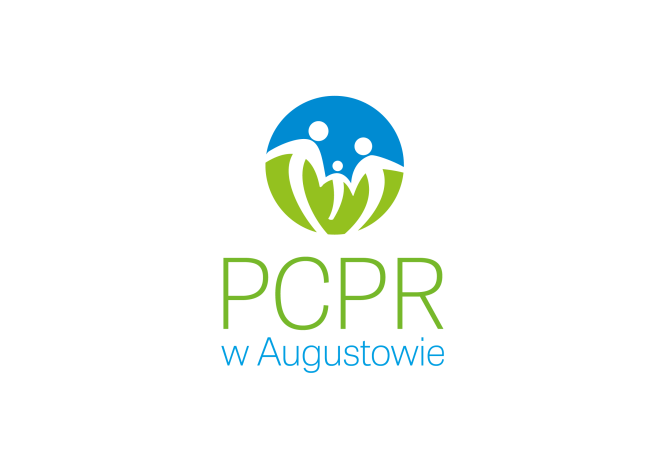 SPRAWOZDANIE Z REALIZACJI ZADAŃ STRATEGII ROZWIĄZYWANIA PROBLEMÓW SPOŁECZNYCH DLA POWIATU AUGUSTOWSKIEGO NA LATA 2017-2022W ROKU 2021AUGUSTÓW 2022Priorytet 1 Aktywizacja osób zagrożonych wykluczeniem społecznymwsparcie osób bezrobotnych i poszukujących pracypromowanie zatrudnienia i zwiększenie atrakcyjności lokalnego rynku pracyPOWIATOWY URZĄD PRACY W AUGUSTOWIEW 2021 roku Powiatowy Urząd Pracy realizował działania mające na celu wsparcie osób bezrobotnych i poszukujących pracy poprzez udzielanie pomocy w znalezieniu pracy bezrobotnym i poszukującym pracy w formie: pośrednictwa pracy, poradnictwa zawodowego, informacje zawodowe oraz pomoc w aktywnym poszukiwaniu pracy.Realizowano także działania w celu zmniejszenia skutków bezrobocia i ubóstwa poprzez przyznawanie i wypłacanie przez PUP zasiłków oraz innych świadczeń z tytułu bezrobocia oraz udzielanie przez OPS pomocy finansowej i rzeczowej.Liczba bezrobotnych ogółem w Powiecie Augustowskim na koniec grudnia 2021 r. wyniosła 2037 osób (czyli o 281 osób mniej niż rok wcześniej), w tym kobiet 924 (mniej o 162 osoby niż w roku 2020). W roku 2021 pracodawcy zgłosili 41 ofert pracy kierowanych do osób niepełnosprawnych.W ramach poradnictwa zawodowego z usług Urzędu skorzystało 159 osób zarejestrowanych w tutejszym urzędzie pracy. W roku 2021 do Powiatowego Urzędu Pracy w Augustowie wpłynęło 770 ofert pracy.Dla osób bezrobotnych  upowszechniających wiedzę o poruszaniu się na rynku pracy urząd w roku 2021 realizował dwa projekty współfinansowane z Europejskiego Funduszu Społecznego:w ramach Programu Operacyjnego Wiedza Edukacja Rozwój pt. „Aktywizacja osób młodych pozostających bez pracy w powiecie augustowskim” – projekt kierowany do osób które nie ukończyły 30 roku życia.w ramach Regionalnego Programu Operacyjnego Województwa Podlaskiego – „Zwiększenie zdolności zatrudnieniowej osób pozostających bez pracy w powiecie augustowskim” – projekt kierowany do osób powyżej 30 roku życia.W okresie od 1 stycznia do 31 grudnia 2021 roku udzielono wsparcia 72 osobom bezrobotnym na podjęcie działalności gospodarczej na łączną kwotę 1 535 620,00 zł (rok wcześniej udzielono 70 osobom dotacji na kwotę 1 133 500,00 zł).W roku 2021 Powiatowy Urząd Pracy wspierał przedsiębiorców, w szczególności tych z sektora MŚP. 26 z nich wyposażyło łącznie 26 nowych stanowisk pracy za kwotę 583 000,00 zł (rok wcześniej dotyczyło to odpowiednio 40 pracodawców, którzy wyposażyli łącznie 44 nowe stanowiska pracy za kwotę 727 400,00 zł). W okresie od stycznia do grudnia 2021 roku na staż skierowano łącznie 274 osoby. Zatrudnienie w ramach robót publicznych podjęło 105 osób, natomiast w ramach prac interwencyjnych  - 28 osób.W roku 2021 podpisano 5 porozumień z gminami powiatu augustowskiego w sprawie organizacji prac społecznie użytecznych, w ramach, których do wykonywania tych prac skierowano 43 osoby.MIEJSKI OŚRODEK POMOCY SPOŁECZNEJ W AUGUSTOWIEW celu wsparcia osób bezrobotnych i poszukujących pracy w 2021 roku  na podstawie ustawy o pomocy społecznej z dnia 12 marca 2004 r. (t.j. Dz. U. z 2021 r., poz. 2268 z późn. zm.) w Miejskim Ośrodku Pomocy Społecznej w Augustowie udzielono pomocy z powodu bezrobocia 381 rodzinom (liczba osób w rodzinach: 787) Ponadto w 2021 r. Miejski Ośrodek Pomocy Społecznej w Augustowie organizował prace społecznie użyteczne, w których wzięło udział 14 osób. GMINNY OŚRODEK POMOCY SPOŁECZNEJ W AUGUSTOWIE W ramach wsparcia osób bezrobotnych i poszukujących pracy w 2021 roku udzielono pomocy finansowej w formie zasiłków okresowych osobom bezrobotnym zarejestrowanym w PUP w Augustowie (20 rodzin, 42 osoby w rodzinach), źródło finansowania – budżet państwa.MIEJSKO-GMINNY OŚRODEK POMOCY SPOŁECZNEJ W LIPSKU W 2021 r. MGOPS w Lipsku pomocą finansową z tytułu bezrobocia objął 54 rodziny. Nie zawierano kontraktów / projektów socjalnych. GMINNY OŚRODEK POMOCY SPOŁECZNEJ W NOWINCEW ramach działania „Zmniejszenie skutków bezrobocia, ubóstwa poprzez udzielanie przez OPS pomocy finansowej i rzeczowej” w Gminie Nowinka w 2021 roku 21 rodzin było objętych pomocą finansową i rzeczową z tytułu bezrobocia. Osoby te korzystały z zasiłków okresowych, zasiłków celowych, w tym specjalnych, posiłków dla dzieci w szkole i świadczeń pieniężnych na zakup posiłku lub żywności z programu „Posiłek w szkole i w domu” oraz specjalistycznych usług opiekuńczych dla osób z zaburzeniami psychicznymi. Zasiłki celowe były przeznaczane na zakup żywności, leków, opału czy innych niezbędnych przedmiotów użytku domowego. GMINNY OŚRODEK POMOCY SPOŁECZNEJ W SZTABINIEW 2021 roku 23 rodzinom z problemem bezrobocia przyznano świadczenia pieniężne w postaci zasiłku okresowego, na kwotę 67 780,00 zł; w sumie tą formą pomocy objętych zostało 28 rodzin z terenu gminy Sztabin. Poza tym przyznawano rodzinom z problemem bezrobocia inne rodzaje zasiłków, co w sumie pozwoliło objąć pomocą 40 rodzin (136 osób w  rodzinach).  Gminny Ośrodek Pomocy Społecznej w Sztabinie współpracował z Urzędem Gminy Sztabin i z Powiatowym Urzędem Pracy w Augustowie w kwestii zatrudniania osób bezrobotnych w ramach prac społecznie – użytecznych (4 osoby) i prac publicznych (2 osoby). Priorytet 2 Wspieranie rodzin oraz zapewnienie opieki dzieciom i młodzieży.Pomoc w wypełnianiu podstawowych funkcji oraz dzieciom pozbawionym opieki.Usamodzielnienie wychowanków opuszczających pieczę zastępczą.Promocja i rozwój zastępczej formy opieki.POWIATOWE CENTRUM POMOCY RODZINIE W AUGUSTOWIE Tutejsze Centrum jest instytucją odpowiedzialną za wdrażanie  programów rodzinnej opieki zastępczej oraz szkolenia kandydatów do pełnienia funkcji rodziny zastępczej.W 2021 r. na terenie powiatu augustowskiego funkcjonowało 67 rodzin zastępczych, w tym:Rodziny spokrewnione z dzieckiem - 42Rodziny zastępcze niezawodowe - 19Rodziny zastępcze zawodowe - 3Rodzinne domy dziecka - 3Liczba dzieci umieszczonych w rodzinach zastępczych – 119, z tego:Rodziny spokrewnione z dzieckiem - 55Rodziny zastępcze niezawodowe - 25Rodziny zastępcze zawodowe - 12Rodzinne Domy Dziecka – 27Ponadto na terenie powiatu augustowskiego do 30.11.2021 roku funkcjonowała placówka opiekuńczo-wychowawcza typu rodzinnego - Rodzinny Dom Dziecka w Augustowie, w której umieszczonych było 5 dzieci.Przyznawanie pomocy pieniężnej na usamodzielnienie oraz na kontynuowanie nauki osobom opuszczającym rodziny zastępcze:Liczba pełnoletnich wychowanków rodzin zastępczych otrzymujących comiesięczna pomoc pieniężną na kontynuacje nauki - 20Liczba pełnoletnich wychowanków, którzy otrzymali jednorazową pomoc pieniężną na usamodzielnienie - 3Liczba pełnoletnich wychowanków, którzy otrzymali jednorazową pomoc na zagospodarowanie w formie rzeczowej - 3Przyznawanie pomocy pieniężnej na usamodzielnienie oraz na kontynuowanie nauki osobom opuszczającym instytucjonalne formy pieczy zastępczej:Osoby, które opuściły placówki otrzymują comiesięczną pomoc pieniężną na kontynuowanie nauki – 4 osoby (z tego: placówki typu rodzinnego – 2, placówki socjalizacyjne – 2, zakład Poprawczy – 0, młodzieżowe ośrodki wychowawcze – 0)Osoby, które opuściły placówki i otrzymały jednorazową pomoc na zagospodarowanie w formie rzeczowej – nie wnioskowanoOsoby, które opuściły placówki i otrzymały jednorazową pomoc pieniężną na usamodzielnienie - 1W 2021 roku Powiat Augustowski za pośrednictwem Powiatowego Centrum Pomocy Rodzinie w Augustowie kontynuował projekt pt. "Wsparcie dzieci umieszczonych w pieczy zastępczej w okresie pandemii COVID - 19", którego celem jest zapobieganie i ograniczenie negatywnych skutków wystąpienia COVID-19 w obszarze pieczy zastępczej. Projekt został sfinansowany ze środków Europejskiego Funduszu Społecznego w ramach Programu Operacyjnego Wiedza Edukacja Rozwój lata 2014-2020, w ramach Działania 2.8 Rozwój usług społecznych świadczonych w środowisku lokalnym, PI 9iv: Ułatwianie dostępu do przystępnych cenowo, trwałych oraz wysokiej jakości usług, w tym opieki zdrowotnej i usług socjalnych świadczonych w interesie ogólnym. Zakupiony sprzęt komputerowy w postaci 88 sztuk laptopów wraz z oprogramowaniem jest użytkowany przez wychowanków objętych obowiązkiem szkolnym przebywających w pieczy  zastępczej na terenie Powiatu Augustowskiego na zasadzie użyczenia, na okres 5 lat, a wszystkie rodziny zastępcze otrzymały środki ochrony indywidualnej. PCPR w Augustowie na bieżąco monitoruje potrzeby dzieci przebywających w pieczy zastępczej pod kątem użyczenia komputerów.Powiatowe Centrum Pomocy Rodzinie w Augustowie zorganizowało wycieczkę po Suwalszczyźnie połączoną z pobytem w parku trampolin w Suwałkach. W wycieczce wzięło udział 34 podopiecznych rodzin zastępczych oraz rodzinnego domu dziecka.W 2021 roku PCPR w Augustowie umożliwił dzieciom przebywającym w pieczy zastępczej nieodpłatne korzystanie z basenu i lodowiska prowadzonego przez Centrum Sportu i Rekreacji w Augustowie.W roku 2021 PCPR w Augustowie podjęło współpracę z Ośrodkiem Środowiskowej Opieki Psychologicznej i Psychoterapeutycznej dla Dzieci i Młodzieży w Augustowie. Do Ośrodka kierowano potrzebujące dzieci i młodzież z pieczy zastępczej, koordynatorzy rodzinnej pieczy zastępczej pozostawali w kontakcie z terapeutami, w celu udzielenia kompleksowego wsparcia podopiecznym.Powiatowe Centrum Pomocy Rodzinie w Augustowie prowadziło grupę wsparcia dla rodzin zastępczych. Z uwagi na obostrzenia związane z sytuacją epidemiologiczną dotycząca COVID -19  w roku 2021 udało się zorganizować cztery spotkania.PCPR w Augustowie kontynuowało  współpracę z Fundacją „Polki Mogą Wszystko”, która sfinansowała badania wzroku oraz zakup okularów korekcyjnych. W programie wzięło udział siedmioro wychowanków rodzin zastępczych.PCPR w Augustowie nawiązało współpracę z Ochotniczą Strażą Pożarną KSRG Augustów, która realizowała projekt w ramach którego trzech usamodzielnianych wychowanków rodzin zastępczych mogło skorzystać z kursu na obsługę dronu.PCPR w Augustowie w roku 2021 zorganizowało cztery szkolenia dla rodzin zastępczych: „Wpływ pandemii na zdrowie psychiczne dzieci i młodzieży. Jak pomóc dziecku i sobie w radzeniu z nadmiernym stresem i silnymi emocjami”, „Profilaktyka uzależnień substancjami psychoaktywnymi”, „Uważne rodzicielstwo, a niebezpieczeństwa w sieci”, „Kryzys wieku dorastania. Zrozumieć nastolatka”.PCPR w Augustowie prowadzi kampanię na rzecz pozyskania kandydatów na opiekunów zastępczych: informacje zostały umieszczone na stronie internetowej PCPR w Augustowie oraz w lokalnych mediach.PCPR w Augustowie nawiązało współpracę przy organizacji 9 Biegu Charytatywnego w Augustowie (obsługa biura zawodów) w trakcie którego prezentowano banery  i rozpowszechniano ulotki promujące rodzicielstwo zastępcze. Zorganizowano również stanowisko z atrakcjami dla dzieci i ich opiekunów (fotobudka, bańki mydlane, skręcanie kolorowych baloników, kolorowe tatuaże brokatowe oraz malowanie buzi). Przy stanowisku pracownicy PCPR promowali rodzicielstwo zastępcze oraz udzielali wszelkich informacji na temat pieczy zastępczej.PCPR w Augustowie zorganizował „Dzień Otwarty” podczas którego można było uzyskać informacje na temat pieczy zastępczej (rozpowszechniono plakaty informacyjne i ulotki, rozdawano gadżety promocyjne, udzielano informacji).Podjęto współpracę z lokalną prasą „Dziennik Powiatowy” co zaowocowało opublikowaniem informacji na temat dnia otwartego oraz artykułu o rodzicielstwie zastępczym. PCPR w Augustowie otrzymało książki oraz gry edukacyjne od osób prywatnych, które zostały przekazane dzieciom z pieczy zastępczej.PCPR w Augustowie zorganizowało prezenty gwiazdkowe dla dzieci z rodzin zastępczych oraz z rodzinnych domów dziecka, które zostały przekazane przez koordynatorów rodzinnej pieczy zastępczej.Nawiązano współpracę z Sanatorium Augustów Medical SPA, dzięki której otrzymano świąteczne paczki żywnościowe, które przekazano potrzebującym rodzinom zastępczym.MIEJSKI OŚRODEK POMOCY SPOŁECZNEJ W AUGUSTOWIEW 2021 r. w Miejskim Ośrodku Pomocy Społecznej w Augustowie z powodu bezradności w sprawach opiekuńczo-wychowawczych i prowadzenia gospodarstwa domowego pomocą zostało objętych 171 rodzin liczba osób w rodzinach: 439)W Miejskim Ośrodku Pomocy Społecznej w Augustowie zatrudnionych jest dwóch asystentów rodziny, którzy w 2021 roku wspierali 19 rodzin.Stowarzyszenie na Rzecz Pomocy Społecznej w Augustowie przy współpracy z Miejskim Ośrodkiem Pomocy Społecznej w Augustowie realizowało zadanie publiczne „Rodzina jest najważniejsza” współfinansowane przez Skarb Państwa Wojewodę Podlaskiego, w ramach którego zostały zorganizowane specjalistyczne porady pedagogiczne – 70 godzin oraz  warsztat „Rodzic animator zabawy”.W Augustowie prowadzonych jest 5 placówek wsparcia dziennego, w tym świetlica „Nasza Ostoja” przy Miejskim Ośrodku Pomocy Społecznej w Augustowie. Ponadto jedna organizacja prowadzi placówkę wsparcia dziennego w formie wychowawcy podwórkowego. Ich zadaniem jest wsparcie dzieci oraz rodziców z problemami opiekuńczo-wychowawczymi.GMINNY OŚRODEK POMOCY SPOŁECZNEJ W AUGUSTOWIEW celu pomocy rodzinom w wypełnianiu podstawowych funkcji oraz dzieciom pozbawionym opieki realizowano następujące działania:Wspieranie rodzin biologicznych w środowisku zamieszkania oraz udzielanie pomocy w przezwyciężaniu problemów, w tym opiekuńczo-wychowawczych i materialnych – 72 rodziny objęto tą formą pomocy, 90 osobom znajdującym się w niekorzystnej sytuacji finansowej decyzją przyznano pomoc finansową, Rozwijanie form pracy socjalnej z rodzinami, upowszechnianie funkcji asystenta rodziny- 67 rodzinom udzielono wsparcia w postaci pracy socjalnej, 14 rodzin objętych zostało wsparciem asystenta rodziny,Liczba asystentów rodziny – 1,Zrealizowano jeden program.Powyższe działania sfinansowano z budżetu państwa i budżetu gminy.MIEJSKO – GMINNY OŚRODEK POMOCY SPOŁECZNEJ W LIPSKUW MGOPS w Lipsku zatrudnionych jest dwóch asystentów rodziny, którzy w 2021 r. wspierali 12 rodzin. W 2021 r. przez MGOPS w Lipsku 173 rodziny objęte były pomocą społeczną, w tym w związku z bezradnością w sprawach opiekuńczo-wychowawczych i prowadzeniu gospodarstwa domowego - 18 rodzin, w rodzinie niepełnej – 12 rodzin, w rodzinie wielodzietnej - 2 rodziny, a w związku z ubóstwem 106 rodzin.GMINNY OŚRODEK POMOCY SPOŁECZNEJ W NOWINCEW 2021 roku w Gminie Nowinka 17 rodzin było objętych pomocą w celu przezwyciężenia bezradności opiekuńczo-wychowawczej. Rodziny te otrzymywały zasiłki okresowe i celowe (w tym specjalne) oraz gorące posiłki dla dzieci w szkole i świadczenia pieniężne na zakup posiłku lub żywności z programu „Posiłek w szkole i w domu”.43 rodziny w 2021 roku otrzymały pomoc finansową z powodu ubóstwa. Były to posiłki, zasiłki stałe, zasiłki okresowe i zasiłki celowe (w tym specjalne). Zasiłki celowe były wypłacane na zakup żywności, odzieży, pokrycie części lub całości kosztów leków i leczenia, zakup opału, innych niezbędnych przedmiotów użytku domowego, zaspokojenie podstawowych potrzeb oraz na pokrycie kosztów remontu.W 2021 roku od stycznia do grudnia, Gminny Ośrodek Pomocy Społecznej w Nowince współpracował z 1 asystentem rodziny. Pomocą asystenta było objętych  6 rodzin. Z trzema rodzinami zakończono pracę ze względu na zmianę miejsca zamieszkania, zmianę postanowienia sądu lub zrealizowanie założeń planu pracy. Trzy rodziny kontynuują pracę z asystentem. W pierwszej rodzinie występują takie problemy jak: bezradność w sprawach opiekuńczo-wychowawczych i prowadzenia gospodarstwa domowego, wielodzietność i ubóstwo, alkoholizm, przemoc w rodzinie. Celem głównym rodziny, w którym pomagał asystent było zlikwidowanie realnego zagrożenia odebrania dzieci i umieszczenia ich w pieczy zastępczej lub placówce. Sąd warunkowo zdecydował o pozostawieniu dzieci w rodzinie biologicznej. Sytuacja w rodzinie jest niestabilna i w dalszym ciągu wymaga wsparcia i pomocy asystenta rodziny.Rodzina druga w 2021 roku borykała się z takimi problemami jak: wielodzietność, bezradność w sprawach opiekuńczo – wychowawczych, ubóstwo. Celem głównym rodziny, w którym pomagał asystent była poprawa funkcjonowania rodziny przeżywającej trudności w wypełnianiu funkcji wychowawczej. Rodzina pracuje nad poprawą relacji, jednak sytuacja jest niestabilna i wymaga dalszego wsparcia asystenta rodziny.Trzecia rodzina boryka się z takimi problemami jak: bezradność w sprawach opiekuńczo-wychowawczych i prowadzenia gospodarstwa domowego, wielodzietność, przemoc w rodzinie. Celem głównym rodziny, w którym pomagał asystent była poprawa funkcjonowania rodziny przeżywającej trudności w wypełnianiu funkcji wychowawczej. Rodzina została objęta wsparciem asystenta od 01.10.2021 r.W ramach promocji i rozwoju zastępczej formy opieki pracownik socjalny napisał artykuł do kwartalnika gminnego pt. „Zostań rodziną zastępczą” (nr 5/2021, marzec-kwiecień 2021 r.) propagujący ideę rodzinnej pieczy zastępczej i informujący o możliwości zgłoszenia swojej kandydatury do pełnienia tej roli.GMINNY OŚRODEK POMOCY SPOŁECZNEJ W SZTABINIEW 2021 roku jedna rodzina współpracowała z asystentem rodziny zatrudnionym przez GOPS w Sztabinie. Poza tym pracą socjalną i pomocą finansową w różnych formach objęto 48 rodzin dotkniętych ubóstwem (dochód na osobę poniżej 528 zł ). W tych rodzinach były  172 osoby borykających się z problemami materialnymi i niekorzystną sytuacją finansową.  W 2021 roku na terenie gminy Sztabin nie powstała żadna nowa rodzina zastępcza. Nie prowadzono akcji promocyjnych związanych z propagowaniem idei rodzicielstwa zastępczego.FUNDACJA CORDISWspieranie rodzin biologicznych w środowisku zamieszkania oraz udzielanie im pomocy w przezwyciężaniu problemów, w tym opiekuńczo-wychowawczych i materialnych Fundacja realizowała poprzez:Całoroczną działalność opiekuńczo-wychowawczą świetlicy środowiskowej Fundacji Cordis:Pomoc pedagogiczna, praca z  młodzieżą-pogadanki na temat roli rodziny jej prawidłowego funkcjonowania, omawianie najczęstszych problemów rodzinnych, czytanie artykułów w gazetach, oglądanie filmów związanych tematycznie z zagadnieniem.Pomoc podopiecznym i ich rodzinom w rozwiązywaniu problemów, wsparcie i poradnictwo.Realizowanie programu opiekuńczo-profilaktycznego wraz z zajęciami socjoterapii.Spotkania z psychologiem-indywidualne i grupowe. Możliwość spotkań indywidualnych dla dzieci i rodziców.Udział rodziców i członków rodziny w uroczystościach i świętach okolicznościowych w placówce:Dzień Matki,  ogniska integracyjne, wycieczki piesze do Sanktuarium Maryjnego w Studzienicach,  Dzień Dziecka, poczęstunek wielkanocny-ze względu na sytuację epidemiologiczną wszystkie uroczystości odbywały się na zewnątrz,Udział i pomoc rodziców w przeprowadzaniu zawodów sportowych oraz zmagań kulinarnych,Pogadanki, spotkania z rodzicami w celu promowania postaw prorodzinnych, w celu rozwiązywania problemów szkolno-wychowawczych.Troska o wszechstronny rozwój dziecka poprzez działalność kącików zainteresowań i organizację zajęć rekreacyjnych i wychowawczych.Wdrażanie dzieci do samodzielności: wyposażenie dzieci w umiejętności przydatne w życiu rodziny, dbałość higieniczną, umiejętności kulinarne, opiekuńcze, sprawność fizyczną i psychiczną, rozmowy na temat zdrowego odżywiania i aktywnego spędzania wolnego czasu.Wzajemne informowanie się o potrzebach danej rodziny, przekazywanie obuwia, odzieży, artykułów gospodarstwa domowego, wzajemna pomoc wśród rodziców.W ciągu roku 2021 roku objęto pomocą czternaście rodzin z terenu miasta Augustowa.ZESPÓŁ PLACÓWEK MŁODZIEŻOWYCH W AUGUSTOWIEBursa realizowała działania mające na celu wspieranie rodzin w wypełnianiu podstawowych funkcji poprzez: gromadzenie informacji o warunkach rozwoju wychowanka w rodzinie poprzez wywiad, ankiety oraz rozmowy indywidualne z wychowankiem i jego rodzicami, obserwację zachowania wychowanka w bursie, w środowisku rówieśniczym, analiza jego cech psychofizycznych, utrzymanie 2 miejsc w bursie dla uczennic w ciąży - program wsparcia dla rodzin "Za życiem", współpraca z opieką społeczną, m.in. poprzez pomoc w składaniu podań o dofinansowanie do wyżywienia oraz występowanie do ośrodków pomocy społecznej na wniosek dyrektora o dofinansowanie pobytu w bursie osób znajdujących się w trudnej sytuacji,  pomoc w wypełnianiu i kompletowaniu potrzebnych dokumentów do uzyskania świadczeń socjalnych,zwolnienia wychowanków z części opłat za wyżywienie i zakwaterowanie w placówce, znajdujących się w szczególnie trudnej sytuacji rodzinnej i materialnej,spotkania indywidualne celem zmotywowania wychowanków do dalszego rozwoju i podejmowania dojrzałych decyzji,zajęcia poświęcone kształtowaniu postaw celem przygotowania wychowanka do dorosłego życia,udział wychowanków w imprezach i uroczystościach kulturalnych, patriotycznych,uczestnictwo młodzieży w procesie socjalizacji, nauka współdziałania w grupie,udział wychowanków w działalności na rzecz innych osób – kiermasze, zbiórki żywności, ogólnopolskie akcje, np. WOŚP, Biegi Charytatywne,współpraca ze szkołami, Policją, Sanepidem, Poradnią Psychologiczno-Pedagogiczną, kuratorami sądowymi celem objęcia wychowanków wielostronną opieką i troską,zachęcanie młodzieży do samodoskonalenia i rozwijania swoich zainteresowań. SPOŁECZNA ORGANIZACJA PRZYJACIÓŁ DZIECI „PRZYSTAŃ’Społeczna Organizacja Przyjaciół Dzieci „Przystań” w Augustowie jest organizacją pozarządową istniejącą od 1992 r. Podejmowane przedsięwzięcia uzależnione są od ofiarodawców ponieważ działalność organizacji opiera się przede wszystkim na datkach. Organizacja próbuje pozyskiwać nowych sponsorów by móc dalej funkcjonować i pomagać dzieciom i ich rodzinom.W 2021 roku SOPD „Przystań” miała pod swoją opieką 30 dzieci w wieku od 6 do 18 lat. Świetlica otwarta jest w godzinach od 10:00 do 17:00. Z pomocy organizacji korzystają dzieci wywodzące się z rodzin bezrobotnych, wielodzietnych, często dysfunkcyjnych. Rodziny te często nie potrafią zapewnić swoim dzieciom właściwej opieki. Podopiecznym świetlicy organizacja stara się zapewnić  posiłki (zupę, kolację oraz desery), pomoc przy odrabianiu lekcji oraz organizację czasu wolnego (np. poprzez prowadzenie gier i zabaw edukacyjnych). W lipcu zorganizowano szereg atrakcji: się wyjście do kina na bajkę, na kręgielnię, odbył się tygodniowy wyjazd do Kopanicy. Podopieczni świetlicy brali udział również w turniejach sportowych, wycieczkach rowerowych oraz spływie kajakowym.Organizacja „Przystań” stara się kilka razy do roku (szczególnie w okresach przedświątecznych) przygotować paczki żywnościowe. AUGUSTOWSKIE CENTRUM EDUKACYJNESzkoła realizuje działania mające na celu wspieranie rodzin w wypełnianiu podstawowych funkcji:funkcji ekonomicznej poprzez pomoc w wypełnianiu wniosków o stypendia socjalne, losowe, współpraca z Bankiem Żywności, udział uczniów w zbiórkach żywności dla potrzebujących osób, działania wolontariatu na rzecz osób ubogich, będących w trudnej sytuacji materialnej i losowej – kiermasze, zbiórki pieniężne, paczki świąteczne;funkcji prokreacyjnej poprzez wprowadzenie tematyki do zajęć z biologii, religii, godzin wychowawczych z zakresu prokreacji, świadomego rodzicielstwa oraz potrzeb emocjonalnych zaspakajanych w rodzinie;funkcji socjalizacyjnej poprzez uczestnictwo uczniów w procesie socjalizacji, naukę współdziałania w grupie, spotkania z doradcami zawodowymi, organizowanie zajęć z podstaw przedsiębiorczości, organizację wyjść i wycieczek szkolnych, organizację zajęć integracyjnych, spotkań z pedagogiem i psychologiem celem zmotywowania uczniów do dalszego rozwoju i podejmowania dojrzałych decyzji, udział uczniów w działaniach na rzecz innych osób, kształtowanie postawy patriotyzmu oraz innych postaw celem przygotowania ucznia do dorosłego życia;funkcji opiekuńczo-zabezpieczającej poprzez wdrażanie programów wychowawczo-profilaktycznych oraz programów prozdrowotnych, zapobieganie skażeniom i epidemiom;funkcji rekreacyjnej poprzez organizację zajęć pozalekcyjnych, wycieczek szkolnych, biwaków, zajęć sportowych, organizację wyjść do kina, na spektakl i koncert.funkcji kulturowej poprzez udział uczniów w imprezach i uroczystościach kulturowych, historycznych, zachęcanie uczniów do udziału w samodoskonaleniu i rozwijaniu zdolności aktorskich, muzycznych, literackich, sportowych, itp., organizację zajęć z wiedzy o kulturze.I LICEUM OGÓLNOKSZTAŁCĄCE IM. GRZEGORZA PIRAMOWICZA W AUGUSTOWIESzkoła wspiera rodziców w godzeniu obowiązków rodzicielskich poprzez rozmowy indywidualne rodziców z pedagogiem, psychologiem, wychowawcami, prelekcje dla rodziców, organizowanie kół zainteresowań dla dzieci oraz kierowanie w miarę potrzeb do specjalistów.Szkoła występuje z wnioskiem o stypendium losowe do Wydziału Edukacji w przepadkach trudnych, nagłych sytuacji życiowych. Rodzice i uczniowie sami lub za pośrednictwem pedagoga szkolnego składają wnioski na stypendium socjalne do Wydziału Edukacji. Organizowane są w szkole akcje, zbiórki pieniędzy np. z loterii, ze sprzedaży ciast dla rodzin naszych uczniów dotkniętych trudną sytuacją losową, ciężką chorobą.Uczniowie z liceum i gimnazjum mogą ubiegać się o stypendia socjalne i losowe w zależności od miejsca zamieszkania: w swoich Urzędach Gmin lub w Wydziale Edukacji  i Sportu Urzędu Miejskiego w Augustowie.Szkoła współpracuje z placówkami, instytucjami, m.in. z Poradnią Psychologiczno-Pedagogiczną, z Punktem Konsultacyjnym dla Młodzieży, z Sądem Rejonowym, z MOPSem w Augustowie, GOPSem, Komendą Powiatową Policji, Powiatowym centrum Pomocy Rodzinie, Starostwem Powiatowym. Rodzice na początku roku szkolnego zapoznawani są z Programem Wychowawczo – Profilaktycznym Szkoły. Organizowane są prelekcje dla rodziców.II LICEUM OGÓLNOKSZTAŁCĄCE W AUGUSTOWIESzkoła realizuje działania mające na celu wspieranie rodzin w wypełnianiu podstawowych funkcji:ekonomicznej poprzez pomoc w składaniu podań o stypendia socjalne, zbiórki żywności i ubrań dla potrzebujących osób, działania wolontariatu na rzecz osób ubogich, możliwość dofinansowania biletów komunikacji miejskiej, wyjść i wycieczek szkolnych;prokreacyjnej poprzez wprowadzenie tematyki do zajęć z biologii, religii, etyki i godzin wychowawczych z zakresu prokreacji, świadomego rodzicielstwa oraz potrzeb emocjonalnych zaspakajanych w rodzinie;socjalizacyjnej poprzez uczestnictwo uczniów w procesie socjalizacji, naukę współdziałania w grupie, spotkania z doradcami zawodowymi, organizowanie zajęć z podstaw przedsiębiorczości, organizację wyjść i wycieczek szkolnych, organizację zajęć integracyjnych, spotkań z pedagogiem i psychologiem celem zmotywowania uczniów do dalszego rozwoju i podejmowania dojrzałych decyzji, udział uczniów w działaniach na rzecz innych osób, kształtowanie postawy patriotyzmu oraz innych postaw celem przygotowania ucznia do dorosłego życia;opiekuńczo-zabezpieczającej poprzez wdrażanie programów wychowawczo-profilaktycznych oraz programów prozdrowotnych, organizowanie opieki psychologiczno-pedagogicznej, organizowanie konsultacji dla rodziców, współpracę z innymi szkołami, Bursą Międzyszkolną, Policją, PCPR, Poradnią Psychologiczno-Pedagogiczną, Starostwem Powiatowym, Sanepidem celem objęcia uczniów kompleksową opieką i troską;rekreacyjnej poprzez organizację zajęć pozalekcyjnych, wycieczek szkolnych, biwaków, zajęć sportowych, organizację wyjść do kina, na spektakle, koncerty;kulturowej poprzez udział uczniów w imprezach i uroczystościach kulturowych, historycznych, zachęcanie uczniów do udziału w samodoskonaleniu i rozwijaniu zdolności aktorskich, muzycznych, literackich, sportowych, itp.ZESPÓŁ SZKÓŁ SPECJALNYCH W AUGUSTOWIECyklicznie podczas spotkań zespołu wychowawczo - profilaktycznego, zespołów przedmiotowych oraz posiedzeń Rad Pedagogicznych przekazywane były informacje na temat możliwości organizacyjnych i kompetencyjnych instytucji zajmujących się pomocą społeczną. Wspieraliśmy rodziców, organizując działania wychowawcze. Wychowawcy analizując sytuację wychowawczą w klasie podejmowali liczne działania adekwatnie do rozpoznanych problemów: przeprowadzali indywidualne i telefoniczne rozmowy z rodzicami, omawiali na bieżąco zaistniałe sytuacje  np. w trakcie zebrań klasowych. Współpracowali ze szkolnym pedagogiem oraz psychologiem Poradni Psychologiczno-Pedagogicznej w Augustowie.  Wychowawcy i dyrektor szkoły systematycznie monitorowali frekwencję uczniów i przyczyny ich dłuższej nieobecności. Kontynuowano dyżury psychologa dla rodziców. Rozmowy dotyczyły adekwatnych metod i oddziaływań wychowawczych. Organizowano zajęcia na temat właściwego korzystania z mediów i portali społecznościowych.W trakcie codziennej pracy odbywały się rozmowy z rodzicami na temat funkcjonowania  emocjonalno-społecznego dzieci oraz udzielane wskazówki do pracy w domu. Ponadto na prośbę rodziców odbyło się 14 umówionych indywidualnych konsultacji na temat zachowania ich dzieci. Na prośbę rodziców zostały sporządzone dwie opinie psychologiczne uczniów na potrzeby komisji ds. orzekania o niepełnosprawności oraz jedna opinia na potrzeby rekrutacji do Warsztatów Terapii Zajęciowej.W ramach działalności doradczej dla rodziców, w odpowiedzi na ich potrzeby został przygotowany i udostępniony materiał psychoedukacyjny na temat „Jak pomóc dziecku kiedy odczuwa strach” – charakterystyka przebiegu rozwoju emocjonalnego, przyczyn i objawów emocji strachu, sposobów radzenia sobie w sytuacjach odczuwania lęku.Udzielana pomoc przekazywana była na spotkaniach z rodzicami, w rozmowach telefonicznych, kontaktach on-line w formie konsultacji indywidualnych. W szkole zorganizowana jest opieka świetlicowa dla uczniów dojeżdżających i dzieci pracujących rodziców. Opiekę sprawuje nauczyciel, dyrektor oraz pomoce nauczycieli. Świetlica wspierała działania edukacyjne szkoły oparte na aktywnych metodach pracy z uczniem dostosowanych do wieku i indywidualnych możliwości. Ponadto wspierała uzupełniała pracę szkoły we wszystkich jej zadaniach: opieki nad dzieckiem, oddziaływania wychowawczego i pracy dydaktycznej. Świetlica była miejscem, które zapewniało bezpieczeństwo,  dobrą atmosferę, pełną akceptację, opiekę i pomoc w każdej sytuacji.Organizowana była pomoc psychologiczno-pedagogiczna, która wspierała potencjał rozwojowy ucznia i stwarzała warunki do jego aktywnego i pełnego uczestnictwa w życiu szkoły oraz w środowisku społecznym. Nauczyciele podsumowywali pracę z uczniami oraz oceniali efektywność udzielonej pomocy i formułowali wnioski dotyczące dalszych działań mających na celu poprawę funkcjonowania podopiecznych.ZESPÓŁ SZKOLNO-PRZEDSZKOLNY NR 2 W AUGUSTOWIEPomoc rodzinom w wypełnianiu podstawowych funkcji oraz dzieciom pozbawionym opieki realizowano poprzez:Działania na  rzecz rodzin znajdujących się w trudnych sytuacjach życiowych, borykających się  z wszelakimi uzależnieniami i chorobami psychicznymi przy wsparciu instytucji do tego powołanych – sąd, policja, kuratorzy zawodowi i społeczni, MOPS, PCPR, Miejska Komisja Rozwiązywania Problemów Alkoholowych, Punkt Konsultacji, Poradnia Zdrowia Psychicznego, gabinety terapeutyczne.Pomoc w rozwiązywaniu problemów opiekuńczo - wychowawczych rodzinom niewydolnym wychowawczo.Organizacja warsztatów, konsultacji dla rodziców – pedagogizacja rodziców/prawnych opiekunów.Udzielanie wsparcia dzieciom z rodzin niewydolnych wychowawczo poprzez organizację korepetycji uczniowskich, zajęć wyrównawczych, opieki świetlicowej.Konsultacje ze specjalistami: psychologiem, psychiatrą, terapeutą uzależnień, psychoterapeutami i innymi specjalistami.Działania przeciw przemocy - udział w działaniach Grupy Roboczej w ramach pracy Zespołu Interdyscyplinarnego. Zapewnienie wsparcia i wszelako rozumianej pomocy dzieciom z rodzin dysfunkcyjnych objętych procedurą Niebieskiej Karty.ZESPÓŁ SZKÓŁ TECHNICZNYCH IM. GEN. I. PRĄDZYŃSKIEGO W AUGUSTOWIEW 2021 roku szkoła realizowała następujące działania w zakresie pomoc rodzinom w wypełnianiu podstawowych funkcji oraz dzieciom pozbawionym opieki:diagnozowanie środowiska szkolnego, ze szczególnym uwzględnieniem funkcjonowania uczniów znajdujących się w trudnej sytuacji rodzinnej, posiadających orzeczenie o potrzebie kształcenia specjalnego, opracowanie Indywidualnych Programów Edukacyjno - Terapeutycznych uczniom posiadającym orzeczenie o potrzebie kształcenia specjalnego, realizacja zaleceń zawartych w orzeczeniach z PPP,przeprowadzanie działań diagnostycznych przez wychowawców, pedagoga dotyczących uczniów -  zdiagnozowanie potrzeb i pomoc,realizacja Umowy Patronackiej pomiędzy British American Tobacco Polska S.A. a Powiatem Augustowskim oraz Zespołem Szkół Technicznych dotycząca patronatu BAT nad klasami kształcącymi w zawodzie technik mechanik,grupa uczniów jest objęta rządowym programem dofinansowania do zakupu podręczników - „ Wyprawka szkolna”,współpraca z Bursą międzyszkolna – monitorowanie frekwencji uczniów mieszkających w bursie,współpraca z Poradnią Psychologiczno-Pedagogiczną w zakresie pomocy logopedycznej,wychowawcy klas są w ciągłym kontakcie z rodzicami uczniów, opiekunami, kuratorami oraz asystentami rodziny.Priorytet 3Przeciwdziałanie patologiom występujących w rodzinachZapobieganie i ograniczenie zjawiska uzależnienia i przemocy w rodzinieWspieranie i rozwijanie działań na rzecz rodzin i osób znajdujących się 
w sytuacji kryzysowej oraz dotkniętych różnymi uzależnieniami.POWIATOWE CENTRUM POMOCY RODZINIE W AUGUSTOWIEPoradnictwo specjalistyczne, w szczególności prawne, psychologiczne, rodzinne i socjalne jest świadczone osobom i rodzinom, które mają trudności lub wykazują potrzebę wsparcia  w rozwiązywaniu swoich problemów życiowych, bez względu na posiadany dochód. Świadczenie specjalistycznego poradnictwa odbywa się w siedzibie Powiatowego Centrum Pomocy Rodzinie w Augustowie lub w formie teleporady. W 2021 roku w ramach wsparcia psychologicznego przyjęto 40 osób (167 porad). Najczęściej zgłaszane problemy: kryzysy osobiste związane z pracą zawodową, kryzysy życia osobistego (materialne, w relacjach, zdrowotne); kryzysy wieku dorastania; problemy emocjonalne dzieci; problemy wychowawcze; problemy w małżeństwie; przemoc domowa; problemy w rodzinie (materialne, w relacjach, zdrowotne); problemy uzależnień; żałoba po stracie bliskiej osoby; rozwodowe; samotność). 8 rodziny zastępczych (18 osób, z tego 11 dzieci) objętych było terapią.280 osób skorzystało z poradnictwa specjalistycznego (w tym interwencji kryzysowej – 15 osób, poradnictwa udzielonego osobom dotkniętym przemocą w rodzinie – 37 osób).MIEJSKA KOMISJA ROZWIĄZYWANIA PROBLEMÓW ALKOHOLOWYCH W AUGUSTOWIE Zapewnienie dostępu do wsparcia psychologicznego, prawnego i społecznego dla rodzin dotkniętych problemami alkoholowymi, narkomanii i przemocy w rodzinie podaję nazwy podmiotów gospodarczych z którymi Gmina Miasto Augustów w 2021 roku podpisała umowę na świadczenie bezpłatnej pomocy specjalistycznej dla mieszkańców miasta zarówno osób dorosłych jak i dzieci i młodzieży:Gabinet Psychoterapii – Justyna Paszkiewicz (liczba osób objętych wsparciem: 250), Punkt Konsultacyjnym dla Dorosłych oraz Dzieci i Młodzież – Renata Szyszkiewicz – Dobrowolska (850 konsultacji),Centrum Wspierania Rozwoju Dziecka „Piotruś Pan” (liczba dzieci objętych wsparciem: 14),Gabinet Psychologiczno - Terapeutyczny „GABIK” w Augustowie – Ewelina Kniażewska (liczba dzieci objętych wsparciem: 24), Pracownia Psychologiczna SENSODIA - Magdalena Truszkowska (liczba osób objętych wsparciem: 19, 138 spotkań),NZOZ Poradnia Zdrowia Psychicznego – Poradnia Terapii Uzależnień i Współuzależnienia – Andrzej Litwińczuk (liczba osób objętych wsparciem: 135).Miejska Komisja Rozwiązywania Problemów Alkoholowych w Augustowie w 2021 roku nie przeprowadzała kampanii edukacyjnych na rzecz przeciwdziałania przemocy w rodzinie. Natomiast w 2021 roku założono 2 procedury „Niebieskiej Karty” i przekazano do Przewodniczącego Zespołu Interdyscyplinarne go Miasta Augustowa. Złożono 2 zawiadomienia do Prokuratury Rejonowej  w Augustowie o możliwości popełnienia przestępstwa znęcania się nad rodziną (art. 207 Kodeksu Karnego). W toku prowadzonych postępowań dot. zobowiązania do leczenia  odwykowego członkowie tut. Komisji przeprowadzili 74 rozmowy ze sprawcami przemocy w rodzinie, których motywowano do uczestnictwa w zajęciach korekcyjno-edukacyjnych dla sprawców przemocy prowadzonych przez PCPR w Augustowie. Przeprowadzono również 74 rozmowy z osobami doświadczającymi przemocy w rodzinie, które motywowano do korzystania ze specjalistycznych form pomocy. Ponadto w 2021 roku Sekretarz Komisji udzieliła 54 porady indywidualne dla osób zgłaszających się do Komisji, które dotyczyły:uzależnienia i współuzależnienia,możliwości podejmowania działań w stosunku do osób nadużywających alkoholu,funkcjonowania rodziny z problemem alkoholowym,przeciwdziałania przemocy w rodzinie,motywowania do korzystania ze specjalistycznych form pomocy psychologicznej,motywowania do skorzystania z bezpłatnej pomocy prawnej na terenie miasta,wskazania miejsc na terenie miasta gdzie można skorzystać z pomocy terapeutów zarówno dla osób dorosłych jak i dzieci i młodzieży.MIEJSKI OŚRODEK POMOCY SPOŁECZNEJ W AUGUSTOWIEZapobieganie i ograniczanie zjawiska uzależnienia i przemocy w rodzinieDo Zespołu Interdyscyplinarnego Miasta Augustów w 2021 roku wpłynęły 104 formularze „Niebieskiej Karty” – A. powołano 88 grup roboczych. Odbyło się 250 posiedzeń grup roboczych, w ramach procedury „Niebieskiej Karty”. Pracą socjalną objętych zostało 214 osób. W toku pracy grup roboczych zakończono 120 procedur „Niebieskiej Karty” (łącznie z procedurami uruchomionymi w roku 2020), w tym:49 w związku z ustaniem przemocy w rodzinie oraz po zrealizowaniu indywidualnego planu pomocy,71 w związku z rozstrzygnięciem o braku zasadności i podejmowania działań.Wspieranie i rozwijanie działań na rzecz rodzin i osób znajdujących się w sytuacji kryzysowej oraz dotkniętych różnymi uzależnieniamiMiejski Ośrodek Pomocy Społecznej w Augustowie zrealizował w 2021 roku zadanie publiczne pod tytułem „Przeciwni przemocy” współfinansowane przez Ministerstwo Rodziny i Polityki Społecznej. Ponadto Stowarzyszenie na Rzecz Pomocy Społecznej w Augustowie przy współpracy z Miejskim Ośrodkiem Pomocy Społecznej w Augustowie realizowało zadanie publiczne „Skuteczne rozwiązania” współfinansowany przez Gminę Miasto Augustów, w ramach którego zostały przeprowadzone bezpłatne porady prawne i psychologiczne. Z poradnictwa prawnego skorzystało 57 osób, z poradnictwa psychologicznego – 20 osób. Stowarzyszenie na Rzecz Pomocy Społecznej w Augustowie przy współpracy z Miejskim Ośrodkiem Pomocy Społecznej w Augustowie realizowało zadanie publiczne „Rodzina jest najważniejsza”, w ramach którego zostały porady specjalistyczne pedagogiczne oraz porady specjalistyczne uzależnienia. A porad specjalistycznych pedagogicznych skorzystało 9 osób, z porad specjalistycznych dotyczących uzależnień – także 9 osób. GMINY OŚRODEK POMOCY SPOŁECZNEJ W AUGUSTOWIEW ramach zapewnienia dostępu do wsparcia psychologicznego, prawnego i społecznego dla rodzin dotkniętych problemami alkoholowymi, narkomanii i przemocy w rodzinie 42 osobom udzielono wsparcia, w tym 2 osobom wsparcia prawnego, 13 osobom wsparcia społecznego (źródło finansowania: budżet gminy).Zrealizowano kampanię edukacyjną na rzecz przeciwdziałania przemocy w rodzinie. W kampanii uczestniczyło 498 uczniów klas I-VIII szkół podstawowych z terenu gminy Augustów (źródło finansowania – środki własne gminy). MIEJSKO-GMINNY OŚRODEK POMOCY SPOŁECZNEJ W LIPSKUW gminie Lipsk powołany jest 1 zespół interdyscyplinarny który w 2021 r. objął oddziaływaniem 20 rodzin, 105 osób (z tego 39 kobiet, 43 mężczyzn i 23 dzieci). Zorganizowanych zostało 99 spotkań dotyczących przemocy w rodzinie. Do zespołu w 2021 roku wpłynęło 26 formularzy Niebieskiej Karty. 2 Niebieskie Karty zostały założone przez pracownika socjalnego wszczynającego procedurę.Zespół Interdyscyplinarny w Lipsku przy współpracy z Miejsko-Gminną Komisją Rozwiązywania Problemów Alkoholowych w Lipsku zorganizował konkurs plastyczny „STOP przemocy”, który realizowany był na terenie placówek oświatowych z terenu gminy Lipsk (klasy IV-VIII) i w którym łącznie wzięło udział 32 dzieci.MIEJSKO-GMINNA KOMISJA ROZWIĄZYWANIA PROBLEMÓW ALKOHOLOWYCH W LIPSKUMiejsko-Gminna Komisja Rozwiązywania Problemów Alkoholowych w Lipsku po rozpoznaniu w trakcie rozmowy zjawiska przemocy udzielała stosownego wsparcia osobom dotkniętym przemocą i informacji o możliwościach jej powstrzymania, o funkcjonowaniu Zespołu Interdyscyplinarnego oraz o procedurze „Niebieskiej Karty”. Założono 1 Niebieską Kartę.W celu zwiększenia dostępności pomocy terapeutycznej dla osób uzależnionych i współuzależnionych istnieje w Lipsku Punkt Konsultacyjny, w którym zatrudniony jest Starszy Inspektor Terapii Uzależnień, do którego Komisja kieruje na dłuższą rozmowę osoby z problemem alkoholowym.Zgodnie z przedstawionym sprawozdaniem z realizacji świadczeń w Punkcie Konsultacyjnym w Lipsku w roku 2021 udzielono 201 porad indywidualnych, w tym:53 porady osobom uzależnionym,27 porad osobom pijącym szkodliwie,70 porad osobom współuzależnionym,9 porad sprawcom przemocy,20 porad ofiarom przemocy,22 porady DDA i dzieciom z rodzin z problemem alkoholowym.Zakupiono 55 porad terapii indywidualnej i grupowej dla osób uzależnionych od alkoholu i narkotyków oraz dla członków ich rodzin w Niepublicznym Zakładzie Opieki Zdrowotnej „Poradni Zdrowia Psychicznego – Poradni Terapii Uzależnień i Współuzależnienia” w Augustowie.Miejsko-Gminna Komisja Rozwiązywania Problemów Alkoholowych wspólnie z Zespołem Interdyscyplinarnym odbyła szkolenia pn. „Współpraca Komisji Rozwiązywania Problemów Alkoholowych i Zespołu Interdyscyplinarnego w zakresie przeciwdziałania przemocy i uzależnieniom” (przeszkolono 19 osób) oraz „Substancje psychoaktywne a przemoc” (przeszkolono 19 osób).W skład Miejsko-Gminnej Komisji Rozwiązywania Problemów Alkoholowych w Lipsku wchodzi policjant, przedstawiciel Komisji jest członkiem Zespołu Interdyscyplinarnego.W 2021 r. Miejsko-Gminna Komisja Rozwiązywania Problemów Alkoholowych w Lipsku odbyła 12 posiedzeń. Do Komisji wpłynęło 12 wniosków o wszczęcie postępowania wobec osoby nadużywającej alkoholu. Wnioski zostały złożone przez:członków rodzin – 7 wniosków,Komendę Powiatową Policji w Augustowie posterunek Policji w Lipsku – 1 wniosek,Zespół Interdyscyplinarny – 3 wnioski,Miejską Komisję Rozwiązywania Problemów Alkoholowych w Augustowie – 1 wniosek (przekazanie wg właściwości)Na posiedzenia Komisji zapraszano osoby uzależnione oraz członków ich rodzin. Wobec osób zgłoszonych podjęto następujące działania:przeprowadzono rozmowy interwencyjno-motywujące oraz rozmowy na temat szkodliwości napojów alkoholowych oraz wszelkich zagrożeń związanych z nadmiernym spożywaniem alkoholu,na badanie do biegłych sądowych celem wydania opinii w przedmiocie uzależnienia od alkoholu i wskazaniu rodzaju i miejsca zakładu leczniczego skierowano 8 osób,złożono 8 wniosków do sądu o zobowiązanie do poddania się leczeniu odwykowemu w zakładzie lecznictwa odwykowego.Zakupiono i rozpowszechniano ulotki i plakaty edukacyjno-profilaktyczne dla dzieci, młodzieży i dorosłych dotyczące zjawiska przemocy z kampanii pn. „Przemoc boli”: Uczymy się dobrych zachowań (110szt.), Nie tylko słowa. Przemoc ma wiele twarzy (110 szt.), Zachowanie, agresja, przemoc (100 szt.), Nie bądź obojętny. Reaguj, pomóż! (100 szt.), Cyberprzemoc. Naucz się chronić i reagować (110 szt.), Cyberprzemoc. Atak z ukrycia (110 szt.), Przemoc dzieci w czasach pandemii. Cyberprzemoc i przemoc werbalna (110 szt.), Przemoc dzieci w czasach pandemii. Przemoc fizyczna i realna (110 szt.).GMINNA KOMISJA ROZWIĄZYWANIA PROBLEMÓW ALKOHOLOWYCH W NOWINCEW okresie wakacyjnym dofinansowano warsztaty organizowane przez Gminny Ośrodek Kultury w Nowince. Celem spotkań było zorganizowanie czasu wolego dzieciom i młodzieży. Podczas warsztatów rozdawane były ulotki dotyczące przemocy. W ramach zwiększania dostępności do specjalistycznych form pomocy mieszkańcy gminy mogli bezpłatnie korzystać ze wsparcia psychologicznego. Z pomocy korzystały głównie osoby dorosłe, łącznie z usług psychologa skorzystało 15 osób. Jednym z tematów poruszanych z klientami była przemoc emocjonalna, która często towarzyszy w relacjach partnerskich i małżeńskich oraz rodzinnych. Praca z klientami skupiała się na rozpoznawaniu własnych emocji, umiejętności ich nazywania oraz konfrontowania się z nimi.Z inicjatywy GKRPA w Punkcie Konsultacyjnym w Gminnym Ośrodku Kultury porad udzielała specjalista do spraw uzależnień. Z konsultacji korzystały w szczególności osoby nadużywające alkoholu i sprawcy przemocy. Wsparcia udzielono również ofiarom przemocy.W ramach poszerzonej współpracy i zwiększenia dostępności do profilaktyki dla osób uzależnionych od alkoholu, narkotyków oraz przeciwdziałania przemocy w rodzinie prowadzona była psychoterapia indywidualna i grupowa w Poradni Zdrowia Psychicznego – Poradni Terapii Uzależnień i Współuzależnienia. Dla osób doświadczających przemocy w rodzinie łącznie udzielono 11 porad. W okresie wakacyjnym było realizowane dodatkowo dyżury w Punkcie Pomocy dla Osób Doświadczających Przemocy, co w dużej mierze przyczyniło się do jeszcze większej dostępności pomocy dla ofiar przemocy w rodzinie.GMINNY OŚRODEK POMOCY SPOŁECZNEJ W NOWINCEW Gminie Nowinka zatrudniony jest psycholog, specjalista psychoterapii uzależnień i radca prawny. W Szkole Podstawowej w Nowince porad pedagogicznych udziela pedagog. W NZOZ w Nowince osobom uzależnionym są udzielane porady medyczne, a w razie potrzeby wystawiane niezbędne skierowania. Pracownicy socjalni z Gminnego Ośrodka Pomocy Społecznej w Nowince udzielają poradnictwa spraw socjalnych.  Specjaliści są dostępni bezpłatnie dla wszystkich mieszkańców gminy. Na terenie Gminy Nowinka istnieje jeden Lokalny Zespół Interdyscyplinarny. Spotkania zespołu w 2021 roku w formie tradycyjnej odbyły się 4 razy – stacjonarnie w lipcu i październiku, zdalnie w lutym i maju. W 2021 roku 8 rodzin było objętych odziaływaniem zespołu interdyscyplinarnego. GMINNY OŚRODEK POMOCY SPOŁECZNEJ W SZTABINIENa ternie gminy Sztabin funkcjonuje Zespół Interdyscyplinarny przy Gminnym Ośrodku Pomocy Społecznej w Sztabinie. Jego działaniami w 2021 r.  objęto 35 rodzin (109 osób w rodzinach). W sumie w ciągu roku zorganizowano 4 spotkania Zespołu i 67 spotkań powołanych w jego ramach grup roboczych dotyczących problemu przemocy w rodzinach z terenu gminy Sztabin. W 2021 r. nie realizowano kampanii edukacyjnych na rzecz przeciwdziałania przemocy w rodzinie.KOMENDA POWIATOWA POLICJI W AUGUSTOWIEW 2021 roku na terenie działania Komendy Powiatowej Policji w Augustowie nie ujawniono przypadków łamania zakazu sprzedaży lub podawania napojów alkoholowych osobom niepełnoletnim. Jednym z zadań stawianych funkcjonariuszom jest kontrolowanie miejsc dystrybucji wyrobów tytoniowych i alkoholu pod kątem ich sprzedaży małoletnim i osobom nietrzeźwym. Policjanci na bieżąco, podczas codziennej służby dokonują sprawdzeń miejsc dystrybucji alkoholu. Ponadto funkcjonariusze będący członkami Komisji ds. Rozwiązywania Problemów Alkoholowych uczestniczyli w posiedzeniach Komisji. W 2021 roku ujawniono 10 nietrzeźwych nieletnich. Doprowadzono do wytrzeźwienia w PdOZ 139 osób, wystosowano 61 wniosków o leczenie przeciwalkoholowe do Miejskiej i Gminnych Komisji ds. Rozwiązywania Problemów Alkoholowych.W zakresie przeciwdziałania przestępczości drogowej w minionym roku policjanci przeprowadzili 23 006 badań kierowców na zawartość alkoholu w wydychanym powietrzu. Łącznie zatrzymano 295 kierujących po alkoholu. Przeprowadzono 5 działań doraźnych „Trzeźwy poranek”.Funkcjonariusze tut. KPP odwiedzili 82 sklepy posiadające w swojej ofercie alkohol informując sprzedawców o konsekwencjach sprzedawania alkoholu osobom małoletnim.W minionym roku w wyniku prowadzonej pracy operacyjnej i dochodzeniowej wszczęto 46 postepowań przygotowawczych z Ustawy o przeciwdziałaniu narkomanii. Funkcjonariusze tut. KPP realizowali zadania związane m.in. z przeciwdziałaniem zjawiskom narkomanii. Funkcjonariusze służb zewnętrznych uczulani są na zwracanie szczególnej uwagi na miejsca grupowania się młodzieży i w ramach ww. karty zobligowani są do systematycznego sprawdzania miejsc gromadzenia się młodzieży, legitymowania oraz dokonywania kontroli osobistej osób, wobec których istnieje uzasadnione podejrzenie posiadania środków odurzających. Natomiast funkcjonariusze pionu kryminalnego typują miejsca gdzie potencjalnie może dochodzić do dystrybucji środków odurzających, a także prowadzą aktywne rozpoznanie osobowe i zjawiskowe oraz dokonują kontroli wytypowanych, w ramach pracy operacyjnej miejsc i osób podejrzewanych o posiadanie lub udostępnianie środków odurzających. W ramach działań profilaktycznych funkcjonariusze tut. jednostki przeprowadzili szereg spotkań z młodzieżą szkół podstawowych i ponadpodstawowych. Podczas spotkań mundurowi omówili aspekty odpowiedzialności prawnej nieletnich za przestępstwa narkotykowe wynikające z Ustawy o przeciwdziałaniu narkomanii oraz Ustawy o ochronie zdrowia przed szkodliwymi następstwami palenia tytoniu oraz poruszyli tematykę dotyczącą dopalaczy. Funkcjonariusze prowadzili również szkolenia rodziców i nauczycieli w zakresie zagrożeń współczesnej młodzieży. W trakcie tych spotkań policjanci omawiali m.in. procedury postępowania nauczyciela w sytuacji ujawnienia środków odurzających na terenie placówki oświatowej. W 2021 roku na terenie podległym KPP Augustów przeprowadzono 758 interwencji domowych. Sporządzono 168 Niebieskich Kart. Odnotowano ogółem 188 ofiar przemocy, w tym 128 kobiet, 33 mężczyzn, 27 małoletnich. Ogólna liczba sprawców przemocy wyniosła 168, w tym mężczyźni 155, kobiety – 13, Odnotowano 88 sprawców przemocy będących pod wpływem alkoholu. Należy również zaznaczyć, że aż 77 sprawców przemocy domowej zostało zatrzymanych i osadzonych w PdOZ co miało na celu zminimalizowanie ryzyka zagrożenia życia i zdrowia ofiar przemocy domowej.Analizując rodzaje przemocy jakiej poddane są ofiary, w przeważającej ilości jest to przemoc psychiczna. Aż w 164 przypadkach doszło do przemocy tego typu. Do przemocy fizycznej doszło w 106 przypadkach, a 80 razy doszło do innego rodzaju przemocy (głównie groźby karalnej, znieważenia, zniszczenia mienia). W 4 przypadkach odnotowano przemoc seksualną.ZESPÓŁ PLACÓWEK MŁODZIEŻOWYCH W AUGUSTOWIEPlacówka zapewniała dostęp do wsparcia psychologiczno-pedagogicznego dla rodzin dotkniętych problemami alkoholowymi, narkomanią i przemocą w rodzinie poprzez spotkania indywidualne z psychologiem i wychowawcami. W tym zakresie m.in. udzielana była rodzicom informacja z zakresu ochrony prawnej w sytuacjach zaniedbań, przemocy ze strony współmałżonka, leczenia uzależnień, opracowane i upowszechnione zostały w formie gazetki „Informator o miejscach pomocy” oraz materiały dotyczące wsparcia psychologiczno-pedagogicznego na Facebooku i Messengerze, monitorowane były przez wychowawców zagrożenia przemocą w rodzinie oraz samopoczucie wychowanków.Ponadto placówka realizowała program wychowawczo-profilaktyczny oraz podejmowane były liczne działania profilaktyczne z zakresu zagrożeń uzależnieniami i przemocą w rodzinie takie jak m.in.:uświadomienie młodzieży czym jest zjawisko przemocy, jak na takie zachowania reagować, gdzie szukać pomocy,pomoc w zaspokajaniu ważnych potrzeb młodzieży, promowanie wśród wychowanków prawidłowego modelu rodziny jako miejsca zapewniającego bezpieczeństwo, wzajemne poszanowanie,nabywanie umiejętności niezbędnych w życiu społecznym, radzenie sobie z trudnymi emocjami i w sytuacjach zagrożenia,reagowanie na zachowania niepożądane w codziennej pracy wychowawczej,wspólne analizowanie i wyjaśnianie przyczyn i skutków określonych zachowań – wyciąganie wniosków,zorganizowano i przeprowadzono akcję „Uzależnieniom się przeciwstawiamy, bo własny rozum mamy” – pogadanki z przedstawicielami Sanepidu i funkcjonariuszami Policji, quiz tematyczny, konkurs plastyczny, gazetki,zajęcia z młodzieżą z wykorzystaniem filmów edukacyjnych, np. „Życie pod murem”, „Ostrożnie z alkoholem – 1967 skutki dla organizmu” itp., udostępnianie oraz ich ucząca analiza,przygotowanie kącika profilaktycznego – materiały (ulotki, plakaty, broszury),zorganizowanie w bursie akcji Stop przemocy wobec kobiet z upowszechnieniem Międzynarodowego Znaku Pomocy,organizowanie zajęć z zakresu zdrowego stylu życia,wzmacnianie poczucia własnej wartości,organizacja czasu wolnego młodzieży – zajęcia w sekcjach, turnieje i konkursy sportowe, wycieczki, wyjścia na spektakle itp.Poza tym bursa współpracowała z innymi instytucjami w zakresie wsparcia psychologicznego, prawnego oraz społecznego wychowanków i ich rodzin, m.in.: Powiatową Poradnią Psychologiczno-Pedagogiczną w Augustowie, Policją, kuratorami sądowymi, szkołami, opieką społeczną.W ramach wspierania i rozwijania działań na rzecz rodzin i osób znajdujących się w sytuacji kryzysowej oraz dotkniętych różnymi uzależnieniami placówka realizowała następujące działania:przekazywanie informacji o formach wsparcia oraz instytucjach i placówkach udzielających ofiarom, świadkom i sprawcom przemocy – wykonanie gazetki tematycznej, ulotek informacyjnych, rozmowy indywidualne,kształtowanie postaw szacunku wobec drugiego człowieka, a także uświadamianie młodzieży, że nie należy ukrywać przemocy,zapoznawanie i udostępnianie wychowankom i rodzinom numeru telefonu zaufania oraz informowanie o tym gdzie uzyskać pomoc,organizowanie pomocy w okresie pandemii,przygotowanie kampanii „Stop przemocy wobec kobiet” upowszechniając Międzynarodowy Znak Pomocy,upowszechnianie informacji o uruchomieniu w Augustowie Ośrodka Środowiskowej Opieki Psychologicznej i Psychoterapeutycznej dla Dzieci i Młodzieży, udostępnianie spotów profilaktycznych, kwaterowanie uczniów znajdujących się w sytuacji kryzysowej,współpraca z opieką społeczną w zakresie dofinansowania do wyżywienia, zasiłków celowych itp.Ponadto wychowawcy doskonalili swoją wiedzę z ww. zakresu poprzez uczestnictwo w szkoleniach, m.in. „Profilaktyka uzależnień”, „Zaburzenia psychiczne przejawiające się myślami samobójczymi i zachowaniami autodestrukcyjnymi u młodzieży szkolnej”, „Pierwsza pomoc emocjonalna w kryzysach psychicznych uczniów” i wiele innych, wykorzystując ją efektywnie w swojej pracy.AUGUSTOWSKIE CENTRUM EDUKACYJNEW szkole organizowane są działania informacyjno-edukacyjne na rzecz przeciwdziałania przemocy w rodzinie, które mają na celu kształtowanie postawy szacunku wobec drugiego człowieka oraz uświadomienie młodzieży, że nie należy ukrywać przemocy. Uczniowie znają i mają dostęp do numeru zaufania oraz są informowani gdzie można uzyskać pomoc. Tematyka przeciwdziałania przemocy jest poruszana podczas godzin z wychowawcą, na lekcji religii oraz podczas indywidualnych rozmów z psychologiem i pedagogiem. Szkoła współpracuje z Policją i Zespołami Interdyscyplinarnymi w zakresie zagrożeń przemocą w rodzinie jak również w grupie rówieśniczej.W ramach realizacji Programu Wychowawczo-profilaktycznego podejmowane są działania z zakresu pomocy osobom dotkniętym przemocą w rodzinie. Szkoła stale współpracuje z Poradnią Psychologiczno-Pedagogiczną, Policją, Strażą Pożarną oraz uczestniczy w wielu programach i akcjach dążących do poprawy bezpieczeństwa dziecka. Szkoła zapewnia dostęp do wsparcia specjalistycznego dla rodzin dotkniętych problemami alkoholowymi, narkomanii i przemocy w rodzinie poprzez zatrudnienie psychologa i pedagoga. Uczniowie mogą codziennie otrzymać takie wsparcie w formie indywidualnych spotkań z psychologiem i pedagogiem oraz uczestnictwa w organizowanych przez specjalistów zajęciach klasowych.Ponadto szkoła trwale współpracuje z innymi instytucjami w zakresie wsparcia psychologicznego, prawnego oraz społecznego swoich wychowanków i ich rodzin (Starostwo Powiatowe, Poradnia Psychologiczno-Pedagogiczna, Powiatowe Centrum Pomocy Rodzinie, Ośrodek Środowiskowej Opieki Psychologicznej i Psychoterapeutycznej dla Dzieci i Młodzieży I poziom referencyjny oddział w Augustowie, Miejski Ośrodek Pomocy Społecznej, Bursa Międzyszkolna, Policja, jednostki służby zdrowia, kuratorzy rodzinni). Współpraca z instytucjami pomocowymi dotyczyła:współdziałania w rozwiązywaniu problemów;kierowania uczniów na badania;współorganizowania prelekcji, akcji i warsztatów profilaktycznych; wnioskowania o wgląd w sytuację rodzinną uczniów,zgłaszania sytuacji noszących znamiona przestępstwa,współdziałania w rozwiązywaniu problemówSzkoła podejmuje szereg działań wychowawczych mających na celu zmniejszenie zagrożeń i wzmacnianie pozytywnych zachowań, m.in. prowadzone są zajęcia z zakresu edukacji prawnej dla uczniów dotyczących m.in. konsekwencji prawnych stosowania różnych form uzależnień, analizuje się podejmowane działania wychowawcze, ocenia się ich skuteczność oraz modyfikuje w miarę potrzeb. Szkoła jest wyposażona w monitoring wewnętrzny. W roku 2021 zrealizowano następujące działania:pogadanki z prawnikiem na temat odpowiedzialności karnej nieletnich i pełnoletnich – wrzesień/październik 2021 r.;Przeprowadzono badania ankietowe na temat „Bezpieczeństwa dzieci i młodzieży”. Wyznaczono Mapy Środowiskowych Czynników Chroniących i Czynników Ryzyka w Szkole;W sytuacjach wymagających pomocy specjalistów szkoła współpracuje z Poradnią Zdrowia Psychicznego i Poradnią Terapii Uzależnień i Współuzależnień i Ośrodkiem Środowiskowej Opieki Psychologicznej i Psychoterapeutycznej dla Dzieci i Młodzieży I poziom referencyjny oddział w Augustowie;Stała współpraca szkoły z policją w celu zwiększenia liczby patroli w okolicy placówki;Nauczyciele brali udział m.in. w następujących szkoleniach z zakresu wychowania i profilaktyki:Webinar „Jakiego dorosłego potrzebuje uzależniony nastolatek?”;„Trening Umiejętności Społecznych (TUS) terapia grupowa dzieci ze spektrum autyzmu;Szkolenie „Zniewolony umysł”. Uzależnienia behawioralne jako wyzwania współczesnego świata;Udział w Rozmowach o edukacji – „Kryzys, samookaleczania, samobójstwa nastolatków – co zmieniła pandemia?”;„Głowa w koronie” – konferencja.I LICEUM OGÓLNOKSZTAŁCĄCE IM. GRZEGORZA PIRAMOWICZA W AUGUSTOWIEW celu zapobiegania i ograniczenia zjawiska uzależnienia i przemocy w rodzinie szkoła w 2021 roku szkoła realizowała następujące działania:W zakresie szeroko rozumianej profilaktyki uzależnień szkoła podejmuje działania profilaktyczne, często wynikające z bieżących potrzeb: ścisła współpraca z KPP, konsultacje z psychologami, pedagogami, terapeutami w sprawie osób uzależnionych, wysyłanie na rozmowy osób uzależnionych do terapeuty uzależnień, psychologa, współpraca z instytucjami, spektakle profilaktyczne, prelekcje, pogadanki itp.Program Wychowawczo – Profilaktyczny na dany rok szkolny, obszary ryzyka są co roku badane i podejmowane są wszelkie działania profilaktyczne w celu ich ograniczania. Wspierano i rozwijano działania na rzecz rodzin i osób znajdujących się w sytuacji kryzysowej oraz dotkniętych różnymi uzależnieniami poprzez współpracę pedagoga szkolnego z policją oraz kuratorami sądowymi w celu pomocy uczniom, których rodziny czy nieletni mają nadzór kuratora lub są w konflikcie z prawem.II LICEUM OGÓLNOKSZTAŁCĄCE W AUGUSTOWIESzkoła zapewnia dostęp do wsparcia psychologicznego dla rodzin dotkniętych problemami alkoholowymi, narkomanią i przemocą w rodzinie poprzez zatrudnienie psychologa i pedagoga. Uczniowie mogą otrzymać takie wsparcie codziennie w formie indywidualnych spotkań z psychologiem i pedagogiem oraz uczestnictwa w organizowanych przez specjalistów zajęciach klasowych. W okresie nauki zdalnej szkoła organizuje stacjonarne dyżury psychologa i pedagoga szkolnego.Ponadto szkoła trwale współpracuje z innymi instytucjami w zakresie wsparcia psychologicznego, prawnego oraz społecznego swoich wychowanków i ich rodzin (Starostwo Powiatowe, Powiatowa Poradnia Psychologiczno-Pedagogiczna, Powiatowe Centrum Pomocy Rodzinie, Miejski Ośrodek Pomocy Społecznej, Bursa Międzyszkolna, Policja, jednostki służby zdrowia, kuratorzy rodzinni).W szkole realizowany jest Szkolny Program Wychowawczo-Profilaktyczny oraz podejmowane są działania profilaktyczne z zakresu zagrożeń uzależnieniami i przemocą w rodzinie.  Ponadto w szkole organizowane są działania informacyjno-edukacyjne na rzecz przeciwdziałania przemocy w rodzinie, które mają na celu kształtowanie postawy szacunku wobec drugiego człowieka oraz uświadomienie młodzieży, że nie należy ukrywać przemocy. Uczniowie znają i mają dostęp do numeru zaufania oraz są informowani, gdzie można uzyskać pomoc. Tematyka jest poruszana podczas godzin z wychowawcą, na lekcji religii oraz podczas indywidualnych rozmów z psychologiem i pedagogiem. Szkoła współpracuje z Policją w zakresie wydawanych Niebieskich Kart, ewentualnych zagrożeń przemocą w rodzinie, jak również w grupie rówieśniczej. W szkole realizowany jest Szkolny Program Wychowawczo-Profilaktyczny oraz podejmowane są działania profilaktyczne z zakresu pomocy osobom dotkniętym przemocą w rodzinie. Ponadto uczniowie mogą otrzymać wsparcie w gabinecie higienistki szkolnej.ZESPÓŁ SZKÓŁ SPECJALNYCH W AUGUSTOWIESzkoła promuje oddziaływania opiekuńcze poprzez ścisłą współpracę z rodzicami. Wszystkie zaistniałe trudne sytuacje konsultowane są z nimi na bieżąco w formie rozmów telefonicznych, spotkań indywidualnych i rozmów on-line. Realizacja wybranego zakresu działań przebiega na poziomie indywidualnych konsultacji, spotkań klasowych, kontaktów telefonicznych oraz spotkań zespołów nauczycielskich  pracujących z uczniem. Wychowawcy klas współpracują z psychologiem szkolnym. W ramach udzielonej pomocy psychologiczno-pedagogicznej psycholog przeprowadza indywidualne i grupowe zajęcia dla dzieci i młodzieży w szkole. Odbywają się także rozmowy psychologa i specjalistów z rodzicami. Rozmowy dotyczyły adekwatnych metod, oddziaływań wychowawczych oraz wspierają rodzony znajdujące się w trudnej sytuacji.W ramach rozszerzenia dostępu rodzin osób niepełnosprawnych do informacji o różnych formach pomocy i wsparcia - nauczyciele na bieżąco informują rodziców oraz uczniów klas Szkoły Przysposabiającej do Pracy o zakresie  świadczeń  i pomocy oferowanej przez: Państwowy Fundusz Rehabilitacji Osób Niepełnosprawnych, Gminny Ośrodek Pomocy Społecznej, Miejski Ośrodek Pomocy Społecznej, Powiatowe Centrum Pomocy Rodzinie.Szkoła współpracowała ze szkolnym psychologiem oraz psychologiem Poradni Psychologiczno–Pedagogicznej w Augustowie. Wychowawcy i dyrektor szkoły systematycznie monitorowali frekwencję uczniów i przyczyny ich dłuższej nieobecności.W ramach promocji różnorodnych form wypoczynku rodzinnego rodzice uczniów wzięli udział w realizacji zadania publicznego Gminy Miasta Augustowa „Integracja siłą rodziny”, w ramach którego odbyło się spotkanie integracyjne z poczęstunkiem oraz konkurs z nagrodami na przebranie nawiązujące do postaci filmowych lub bajkowych – termin realizacji luty 2021 r. - walentynkowy bal karnawałowy w Bursie Międzyszkolnej. Kolejno w realizacji zadania publicznego Gminy Miasta Augustowa – „Razem ku sprawności” – zajęcia dogoterapii, hipoterapii, wyjazd do Mini ZOO w Mikołajówce w ramach Dnia Dziecka oraz w okresie letnim – „Aktywny wypoczynek nad Serwami” – 10 dniowe kolonie letnie dla uczniów i absolwentów Zespołu Szkół Specjalnych – realizacja 27.07. – 05.08.2021 r. – Ośrodek ProSerwy k. Augustowa.Rodzice aktywnie uczestniczyli w uroczystościach szkolnych. Systematycznie zachęcamy rodziców do udziału we wszystkich imprezach organizowanych uczniom naszej szkoły. Cyklicznie była zmieniana treść gazetek ściennych edukacyjnych skierowanych do rodziców. Jeden nauczyciel uczestniczył w spotkaniach zespołów interdyscyplinarnych w ramach wszechstronnej pomocy rodzinie ucznia.ZESPÓŁ SZKOLNO-PRZEDSZKOLNY NR 2 W AUGUSTOWIEZapobieganie i ograniczenie zjawiska uzależnienia i przemocy w rodzinie.Systematyczna diagnoza środowiska szkolnego i domowego uczniów.Działania wychowawcze na terenie szkoły wobec uczniów zagrożonych niedostosowaniem społecznym, natychmiastowe reagowanie na przejawy demoralizacji.Monitorowanie realizacji obowiązku szkolnego uczniów.Podejmowanie działań wobec rodziców zaniedbujących dzieci, stosujących przemoc w rodzinie.Współpraca z instytucjami i organizacjami zajmującymi się walką z patologią i demoralizacją dzieci i młodzieży (Poradnia Psychologiczno -  Pedagogiczna, Punkt Konsultacji i Terapii, Gabinetami psychoterapeutycznymi, SANEPID, Policją, Sądem Rodzinnym i Nieletnich).Organizacja zajęć wychowawczych oraz prowadzenie profesjonalnych programów profilaktycznych przez nauczycieli, pedagogów, psychologa, innych specjalistów, instytucje zewnętrzne.Rozwijanie zainteresowań  w ramach zajęć pozalekcyjnych i kół zainteresowań.Profilaktyczna działalność informacyjna i edukacyjna w zakresie: rozwiązywania problemów alkoholowych, przeciwdziałania nałogowi palenia papierosów, narkomanii wśród młodzieży, uzależnienia behawioralnych (min. poprzez zajęcia z dziećmi, konkursy, projekty edukacyjne, spotkania indywidualne, ekspozycje materiałów edukacyjnych dla dzieci i rodziców ulotki, plakaty, gazetki tematyczne).Realizacja zajęć Wychowanie do Życia w Rodzinie.Realizacja zajęć edukacyjnych w kl. I - III szkoły podstawowej „Chrońmy dzieci”.Udział w ogólnopolskich kampaniach profilaktycznych.Promowanie zdrowego stylu życia wolnego od nałogów i uzależnień – projekty edukacyjno –profilaktyczne.Szkolenia oraz podnoszenie kwalifikacji nauczycieli.Udział w projektach ministerialnych i unijnych przeciwdziałających patologiom, uzależnieniom i wykluczeniu społecznemu.Wspieranie i rozwijanie działań na rzecz rodzin i osób znajdujących się w sytuacji kryzysowej oraz dotkniętych różnymi uzależnieniami.Przekazanie rodzicom/opiekunom prawnym  informacji  o instytucjach świadczących pomoc dziecku, dorosłemu i rodzinie oraz możliwości korzystania z porad specjalistycznych  instytucji  miedzy innymi poradni psychologiczno-pedagogicznej, PCPR, MOPS, kuratorów zawodowych, punktów konsultacyjnych i terapeutycznych.Pośredniczenie pomiędzy rodzicami a instytucjami udzielającymi pomocy rodzinie, działalność informacyjna, pomoc w umawianiu się na spotkania i wizyty.Prowadzenie comiesięcznych konsultacji dla rodziców/opiekunów prawnych.Kierowanie uczniów z rodzin wymagających wsparcia do świetlic środowiskowych wsparcia dziennego.Zajęcia dla uczniów szkoły podstawowej z doradztwa zawodowego prowadzonych przez wykfalifikowanych specjalistów (spotkania z dyrektorami szkól ponadpodstawowych, z przedstawicielami grup zawodowych);Umożliwienie ze skorzystania z form pomocy materialnej najbardziej potrzebującym: dożywianie, pomoc rzeczowa, stypendium szkolne o charakterze socjalnym, zasiłki szkolne, charytatywna pomoc rzeczowa, finansowa.Nawiązanie współpracy z prywatnymi darczyńcami.Akcje charytatywne prowadzone przez wolontariat - Szkolny Ruch Czystych Serc, Samorząd Uczniowski, Szkolne Koło „Caritas”.Diagnoza środowiska rodzinnego, wyłonienie uczniów wymagających pomocy materialnej, specjalistycznej;Organizacja wypożyczenia sprzętu komputerowego z oprzyrządowaniem rodzinom uczniów, którzy nie mieli, bądź posiadali ograniczony dostęp do realizacji zdalnego nauczania.Organizowanie akcji charytatywnych na rzecz uczniów potrzebujących i ich rodzinZESPÓŁ SZKÓŁ TECHNICZNYCH IM. GEN. I. PRĄDZYŃSKIEGO W AUGUSTOWIEW ramach wspierania i rozwijania działań na rzecz rodzin i osób znajdujących się w sytuacji kryzysowej oraz dotkniętych różnymi uzależnieniami szkoła realizowała w 2021 roku następujące działania:uczniowie i ich rodziny mogą liczyć na wsparcie psychologa i pedagoga szkolnego oraz całej kadry pedagogicznej;tematyka zapobiegania zjawiskom uzależnienia jest ujęta w Programie Profilaktyczno- Wychowawczym szkoły,wychowawcy klas przeprowadzają godziny wychowawcze na temat uzależnień, roli używek w radzeniu sobie z trudnościami oraz w nawiązywaniu kontaktów, manipulowanie świadomością,wychowawcy klas, pedagog współpracuje z kuratorami sądowymi,na korytarzu jest stała gazetka „ Gdzie szukać pomocy”, na której są adresy i numery telefonów do instytucji pomocowych.Priorytet 4 Wspieranie osób niepełnosprawnych, starszych i długotrwale chorychZwiększenie aktywności społecznej i przeciwdziałanie wykluczeniu osób niepełnosprawnych, starszych i długotrwale chorych.Podniesienie poziomu aktywności zawodowej osób niepełnosprawnychZapewnienie kompleksowego wsparcia dla osób niepełnosprawnych, starszych i długotrwale chorychPOWIATOWE CENTRUM POMOCY RODZINIE W AUGUSTOWIEW 2021 r. Powiatowe Centrum Pomocy Rodzinie w Augustowie realizowało ze środków Państwowego Funduszu Rehabilitacji Osób Niepełnosprawnych zadania z zakresu rehabilitacji społecznej na łączną kwotę 1 403 516,28 zł, z tego:dofinansowanie uczestnictwa osób niepełnosprawnych i ich opiekunów w turnusach rehabilitacyjnych – świadczenie przyznano 30 osobom niepełnosprawnym na łączną kwotę 42 460,00 złdofinansowanie likwidacji barier architektonicznych, w komunikowaniu się i technicznych, w związku z indywidualnymi potrzebami osób niepełnosprawnych  - świadczenia przyznano łącznie 30 osobom (z tego w zakresie likwidacji barier architektonicznych – 11 osób, likwidacji barier w komunikowaniu się - 6 osób, likwidacji barier technicznych – 13 osób) na łączną kwotę 154 410,00 złdofinansowanie zaopatrzenia w sprzęt rehabilitacyjny, przedmioty ortopedyczne i środki pomocnicze przyznawane osobom niepełnosprawnym na podstawie odrębnych przepisów – przyznano 531 świadczeń ma łączną kwotę 362 912,28 zł (z tego 45 świadczeń dotyczących zaopatrzenia w sprzęt rehabilitacyjny, 509 w ramach zaopatrzenia w przedmioty ortopedyczne i środki pomocnicze)dofinansowanie kosztów tworzenia i działania warsztatów terapii zajęciowej, w których przebywa 35 uczestników – 843 734,00 złPilotażowy program „Aktywny samorząd” realizowany jest nieprzerwanie od 2012 roku na podstawie umowy zawartej pomiędzy Państwowym Funduszem Rehabilitacji Osób Niepełnosprawnych Oddział Podlaski a Powiatem Augustowskim. Zadania oraz kwoty na ich realizację ze środków PFRON określane są corocznie w aneksach do umowy.Głównym celem programu jest wyeliminowanie lub zmniejszenie barier ograniczających uczestnictwo beneficjentów pomocy w życiu społecznym, zawodowym i w dostępie do edukacji. Corocznie Zarząd PFRON przyjmuje kierunki działań oraz warunki brzegowe obowiązujące Realizatorów programu „AS”. Program ten adresowany jest do ściśle określonej grupy osób z niepełnosprawnościami. Dofinansowanie następuje na wniosek osoby z niepełnosprawnością, spełniającej wymagania formalne określone w procedurach programu, zawierający uzasadnienie wskazujące na związek pomiędzy udzieleniem dofinansowania z możliwością realizacji celów programu. Formy wsparcia dostępne w ramach pilotażowego programu „Aktywny samorząd” w roku 2021:Moduł I – likwidacja barier utrudniających aktywizację społeczną i zawodową: Obszar A – likwidacja bariery transportowej: Zadania: 1 i 4 – pomoc w zakupie i montażu oprzyrządowania do posiadanego samochodu,Zadania: 2 i 3 – pomoc w uzyskaniu prawa jazdy;Obszar B – likwidacja barier w dostępie do uczestniczenia w społeczeństwie informacyjnym: Zadania: 1, 3 i 4 – pomoc w zakupie sprzętu elektronicznego lub jego elementów oraz oprogramowania,Zadanie 2 – dofinansowanie szkoleń w zakresie obsługi nabytego w ramach programu sprzętu elektronicznego i oprogramowania,Zadanie 5 – pomoc w utrzymaniu sprawności technicznej posiadanego sprzętu elektronicznego;Obszar C – likwidacja barier w poruszaniu się: Zadanie 1 – pomoc w zakupie wózka inwalidzkiego o napędzie elektrycznym,Zadanie 2 – pomoc w utrzymaniu sprawności technicznej posiadanego skutera lub wózka inwalidzkiego o napędzie elektrycznym,Zadanie 3 – pomoc w zakupie protezy kończyny, w której zastosowano nowoczesne rozwiązania techniczne,Zadanie 4 – pomoc w utrzymaniu sprawności technicznej posiadanej protezy kończyny, w której zastosowano nowoczesne rozwiązania techniczne,Zadanie 5 – pomoc w zakupie skutera inwalidzkiego o napędzie elektrycznym lub oprzyrządowania elektrycznego do wózka ręcznego;Obszar D – pomoc w utrzymaniu aktywności zawodowej poprzez zapewnienie opieki dla osoby zależnej.Moduł II – pomoc w uzyskaniu wykształcenia na poziomie wyższym - Adresowany do osób ze znacznym lub umiarkowanym stopniem niepełnosprawności, pobierających naukę w:w szkole policealnejw kolegiumw szkole wyższej (studia pierwszego stopnia, studia drugiego stopnia, jednolite studia magisterskie, studia podyplomowe lub doktoranckie prowadzone przez szkoły wyższe w systemie stacjonarnym / dziennym lub niestacjonarnym / wieczorowym / zaocznym lub eksternistycznym, w tym również za pośrednictwem Internetu), a także osób, które przewód doktorski otworzyły poza studiami doktoranckimi.Na realizację programu Państwowy Fundusz Rehabilitacji Osób Niepełnosprawnych w 2021 roku przeznaczył dla Powiatu Augustowskiego środki finansowe w wysokości ogółem: 340 857,00 zł, w tym: na Moduł I kwotę: 253 139,00 złna Moduł II kwotę: 66 920,00 złna obsługę realizacji programu kwotę: 16 001,00 złna promocje programu kwotę: 3 199,00 złna ewaluacje programu kwotę: 1 598,00 złPowiatowe Centrum Pomocy Rodzinie współpracuje z organizacjami działającymi na rzecz osób niepełnosprawnych, które w procesie rehabilitacji zawodowej i społecznej osób niepełnosprawnych odgrywają istotną role, przyczyniając się do budowania platformy komunikacyjnej między instytucjami publicznymi a społecznością naszego regionu.Powiatowe Centrum Pomocy Rodzinie współpracowało z organizacjami pozarządowymi w następującym zakresie: udzielania poradnictwa prawnego i psychologicznego,wspierania edukacji dzieci i młodzieży oraz tworzenia warunków do ich pełnego rozwoju fizycznego i intelektualnego,udzielania informacji dla osób długotrwale i przewlekle chorych, niepełnosprawnych,upowszechnianie informacji o ogłaszanych inicjatywach oraz wspieranie inicjatyw mających na celu poprawę sytuacji społecznej i zawodowej osób niepełnosprawnych oraz pomoc osobom niepełnosprawnym w integracji  ze środowiskiem lokalnym,upowszechniania ulotek dotyczących próśb o przekazanie 1 % podatku na rzecz wsparcia działalności danej organizacji/stowarzyszenia,wspierania inicjatyw mających na celu poprawę sytuacji społecznej i zawodowej osób niepełnosprawnych oraz pomocy osobom niepełnosprawnym w integracji ze środowiskiem lokalnym,promocji możliwości otrzymania dofinansowania ze środków PFRON.POWIATOWY URZĄD PRACY W AUGUSTOWIEPowiatowy Urząd Pracy w Augustowie realizował w 2021 roku następujące działania mające na celu podniesienie poziomu aktywności zawodowej osób niepełnosprawnych:Działania na rzecz zwiększenia poziomu wykształcenia, kwalifikacji zawodowych osób niepełnosprawnych,Objęcie osób niepełnosprawnych instrumentami i usługami rynku pracy,Wspieranie i aktywizowanie działań pracodawców tworzących miejsca pracy dla niepełnosprawnych.Ustawa o rehabilitacji społecznej i zawodowej oraz zatrudnianiu osób niepełnosprawnych zawiera szeroki katalog usług, z jakich mogą skorzystać osoby niepełnosprawne i jasno określa źródło finansowania tych instrumentów.W roku 2021 Urząd w ramach środków PFRON skierował 1 osobę niepełnosprawną poszukującą pracy i nie pozostającą w zatrudnieniu na staż.  Dwie osoby zarejestrowane jako bezrobotne ze stopniem niepełnosprawności skorzystały ze staży w ramach środków Europejskiego Funduszu Społecznego. Osoby niepełnosprawne kierowane na te formy aktywizacji skorzystały również z poradnictwa zawodowego.W roku 2021 jedna osoba bezrobotna niepełnosprawna otrzymała skierowanie na szkolenie, jedna osoba rozpoczęła prace społecznie użyteczne oraz sześć osób bezrobotnych z niepełnosprawnością podjęło pracę w ramach robót publicznych.W 2021 roku jedna osoba niepełnosprawna poszukująca pracy rozpoczęła działalność gospodarczą ze środków PFRON.MIEJSKI OŚRODEK POMOCY SPOŁECZENEJ W AUGUSTOWIEW celu zapewnienia kompleksowego wsparcia dla osób niepełnosprawnych, starszych i długotrwale chorych, w 2021 roku w Augustowie z usług opiekuńczych skorzystało 78 osób (liczba osób w rodzinach - 87) oraz ze specjalistycznych usług opiekuńczych – 17 osób (liczba osób w rodzinach – 33).MIEJSKO-GMINNY OŚRODEK POMOCY SPOŁECZNEJ W LIPSKUW 2021 r. MGOPS w Lipsku realizował 4 formy usług dla osób niepełnosprawnych, starszych i długotrwale chorych. Z usług opiekuńczych korzystało 13 osób, z usług opiekuńczych w miejscu zamieszkania dla osób z zaburzeniami psychicznymi – 5 osób, natomiast 14 osób korzystało z usług asystenta osoby niepełnosprawnej.GMINNY OŚRODEK POMOCY SPOŁECZNEJ W NOWINCEW 2021 roku Gminny Ośrodek Pomocy Społecznej przyznał pomoc w postaci usług opiekuńczych z tytułu niepełnosprawności 3 osobom. Usługi świadczono w miarę potrzeb, zgodnie z zaleceniami lekarskimi, przez 7 dni w tygodniu.Specjalistyczne usługi opiekuńcze dla osób z zaburzeniami psychicznymi w 2021 roku były przyznane 2 osobom. GOPS w Nowince przekazuje informacje osobom niepełnosprawnym i rodzinom osób niepełnosprawnych o możliwości dofinansowania ze środków PFRON. Pracownicy socjalni pomagali w gromadzeniu i wypełnianiu niezbędnej dokumentacji oraz w zakupie niezbędnych sprzętów. Uzyskano dofinansowanie dla dwóch osób na zakup sprzętu komputerowego w ramach programu Aktywny Samorząd. Ośrodek przyznaje również osobom niepełnosprawnym pomoc finansową na zakup niezbędnego sprzętu rehabilitacyjnego, przedmiotów ortopedycznych i środków pomocniczych. W 2021 roku 24 rodzinom z problemem niepełnosprawności zostały przyznane zasiłki celowe i specjalne zasiłki celowe, m.in. 500,00 zł na dofinansowanie zakupu ssaka. W gminie Nowinka istnieje możliwość otrzymania bezpłatnego wsparcia psychologicznego i porady prawnej. Specjaliści ci dostępni są dla wszystkich mieszkańców gminy. W 2021 roku mieszkańcy mniej chętnie korzystali z tej formy pomocy, ze względu na zagrożenie epidemiczne i konieczność ograniczania bezpośrednich kontaktów. Z pomocy psychologa skorzystało 15 osób, udzielono 52 porad prawnych.GMINNY OŚRODEK POMOCY SPOŁECZNEJ W SZTABINIEW 2021 roku Gmina Sztabin zakupiła 2 schodołazy na wyposażenie szkół podstawowych w Sztabinie i Krasnymborze.Gmina Sztabin w 2021 r. zakupiła także samochód do przewozu osób niepełnosprawnych, którym codziennie jedno dziecko z niepełnosprawnością dowożone jest do szkoły specjalnej w Augustowie. Gmina Sztabin zwraca trzem rodzinom koszty dowozu we własnym zakresie dzieci z niepełnosprawnościami do szkół znajdujących się poza terenem gminy.W oddanym do użytku w 2021 r. budynku użyteczności publicznej (świetlica wiejska w Sztabinie) zastosowano udogodnienia dla osób z niepełnosprawnościami w łazience, zakupiono schodołaz, zrezygnowano z wszelkich progów w ramach eliminacji barier architektonicznych dla osób z niepełnosprawnościami.W powstającym przy Szkole Podstawowej w Sztabinie budynku przeznaczonym finalnie na działanie oddziałów przedszkolnych nie ma progów do poszczególnych pomieszczeń, a jedna z łazienek jest przystosowana do potrzeb osób z niepełnosprawnością.W Szkole Podstawowej w Krasnymborze dostosowano łazienkę do potrzeb osób z niepełnosprawnością. Zamontowano zewnętrzną platformę pionową przy budynku Urzędu Gminy w Sztabinie by dać możliwość dostania się do tego budynku osobom z niepełnosprawnością ruchową. W 2021 roku 17 rodzin z problemem długotrwałej choroby skorzystano ze świadczeń z pomocy społecznej, a 19 rodzin z powodu niepełnosprawności jednego z członków rodziny.ZESPÓŁ PLACÓWEK MŁODZIEŻOWYCH W AUGUSTOWIEW 2021 roku 3 wychowanków posiadało orzeczenie o potrzebie kształcenia specjalnego, w tym 2 uczennice ze szkoły specjalnej. Wychowankowie zostali objęci szczególną opieką, której celem było stymulowanie rozwoju kompetencji emocjonalno-społecznych. Kształtowano umiejętności w zakresie czynności samoobsługowych. Pomagano w organizowaniu pracy, ustaleniu kolejności wykonywanych działań – udzielano wskazówek, zaspokajano potrzebę poczucia akceptacji i uznania poprzez docenianie i pozytywne wzmocnienia. Poza tym uczono nawiązywania kontaktów, współżycia w grupie, podporządkowywania się poleceniom a także stwarzano sytuacje, w których wychowankowie wykorzystując swoje mocne strony, mogli rozwijać swoje zainteresowania. Ponadto zostały stworzone optymalne, jak na możliwości placówki, warunki zakwaterowania wychowanka po amputacji kończyny dolnej, tj. został zakwaterowany w pokoju gościnnym na parterze budynku. Nadto został on otoczony zarówno ze strony młodzieży jak i wychowawców szczególną opieką. W ramach pomocy materialnej została zorganizowana akcja charytatywna, z której dochód został przeznaczony na zakup protezy.AUGUSTOWSKIE CENTRUM EDUKACYJNESzkoła realizowała Indywidualne Programy Edukacyjno-Terapeutyczne, na podstawie których uczniowie posiadający orzeczenia o potrzebie kształcenia specjalnego zostali objęci dodatkowymi zajęciami rewalidacyjnymi, wyrównawczymi, stymulującymi rozwój kompetencji emocjonalno-społecznych oraz z zakresu doradztwa zawodowego. Celem zajęć było m.in. kształtowanie postaw otwartości i samoakceptacji, rozwijanie słownika czynnego i biernego uczennic, ćwiczenia analizy i syntezy wzrokowej oraz koordynacji wzrokowo-ruchowej, ćwiczenia pamięci słuchowej, spostrzegawczości i koncentracji uwagi, komunikacji językowej, wzmocnienie samooceny, niwelowanie nastawień lękowych, rozładowywanie emocji, przybliżenie sposobów rozwiązywania trudności w konfliktach interpersonalnych, kontrolowanie własnych nastrojów. Wszyscy wychowawcy klas włączyli do swoich planów wychowawczych zagadnienia z zakresu doradztwa zawodowego. Wśród nich znalazły się takie tematy jak:„Planowanie ścieżki edukacyjno-zawodowej”,„Moje mocne i słabe strony”,„Poznawanie lokalnego rynku pracy”,„Życie z pasją – Mam wpływ na swoje życie”,„Warunki sukcesu życiowego”,„Będę przedsiębiorcą”.Uczniowie brali udział w praktykach zawodowych, warsztatach kulinarnych i Targach Branżowych. Odbyły się zajęcia przygotowujące uczniów do konkursów przedmiotowych. Realizowano zadania wynikające z Wewnętrznego Systemu Doradztwa Zawodowego. Organizowane były zajęcia rozwijające zainteresowania, m.in. edukacyjne i zawodowe. Systematycznie współpracowano z firmami patronackimi. Szkoła objęła pomocą także rodziny uczniów, było to m.in.:pośrednictwo szkoły w kontaktach między rodzicami a instytucjami wspierającymi (np. powiatowe Centrum Pomocy Rodzinie, MOPS, GOPS),udzielanie wskazówek do pracy z dziećmi w domu,doradztwo psychologiczno-pedagogiczne,informacje bieżące o postępach dziecka lub ich braku.W szkole kształtowane są takie zachowania jak tolerancja dla odmienności rasowej i kulturowej, przestrzeganie przez uczniów praw i obowiązków wynikających z dokumentów szkolnych i ogólnie przyjętych norm społecznych. Według większości uczniów i rodziców, uczniowie niepełnosprawni są akceptowani i włączani w życie szkoły.II LICEUM OGÓLNOKSZTAŁCĄCE W AUGUSTOWIEW 2021 r. pięcioro uczniów posiadało orzeczenie o potrzebie kształcenia specjalnego. Wobec każdego z tych uczniów szkoła realizowała Indywidualny Program Edukacyjno-Terapeutyczny, na podstawie którego uczniowie zostali objęci dodatkowymi zajęciami rewalidacyjnymi, wyrównawczymi, stymulującymi rozwój kompetencji emocjonalno-społecznych oraz z zakresu doradztwa zawodowego. Ponadto byli pod stałą opieką psychologa, pedagoga oraz nauczycieli uczących. ZESPÓŁ SZKÓŁ SPECJALNYCH W AUGUSTOWIEW Szkole Przysposabiającej do Pracy kształcenie właściwej postawy wobec pracy zrealizowane zostało poprzez kontynuowany cykl zajęć: „Dlaczego warto pracować?”. Rozwijano kompetencje społeczne związane z poszukiwaniem pracy: lekcje integracyjne / otwarte na temat prowadzenia rozmowy kwalifikacyjnej, cechy dobrego pracownika, dlaczego warto pracować. Omawiano czynności pracy,  motywowano uczniów do wysiłku. Kształtowano pozytywną postawę uczniów wobec pracy poprzez poznanie praw i obowiązków pracownika i pracodawcy, poszerzano kompetencje społeczno-zawodowe i adaptacyjne związane z wynikiem pracy.ZESPÓŁ SZKOLNO-PRZEDSZKOLNY NR 2 W AUGUSTOWIEW celu zwiększenia aktywności społecznej i przeciwdziałanie wykluczeniu osób niepełnosprawnych, starszych i długotrwale chorych ZS-P Nr 2 w Augustowie realizował w 2021 roku następujące działania:Diagnoza uczniów o specjalnych potrzebach edukacyjnych;Organizacja pomocy psychologiczno-pedagogicznej na terenie szkoły;Integrowanie uczniów niepełnosprawnych oraz o specjalnych potrzebach edukacyjnych z rówieśnikami, wyrównywanie szans edukacyjnych poprzez organizacje klas integracyjnych, oraz opiekę nauczycieli wspomagających;Udzielanie wsparcia, porad uczniom, rodzicom oraz pośredniczenie w kontaktach ze specjalistami;Prowadzenie zajęć specjalistycznych: zajęcia rewalidacyjne, zajęcia logopedyczne, socjoterapia, terapia indywidualna z psychologiem, pedagogiem, terapia behawioralna, zajęcia z zakresu integracji sensorycznej, zajęcia w Sali Doświadczania Świata, zajęcia metodą Wartkego, zajęcia metodą Tomatisa, zajęcia EEG Biofeedback, zajęcia dydaktyczno-wyrównawcze, zajęcia korekcyjno-kompensacyjne, TUS, zajęcia rozwijające umiejętność uczenia się, Mindfulness;Organizacja spotkań z przedstawicielami różnych grup zawodowych;Współpraca wolontaryjna na rzecz osób niepełnosprawnych oraz obłożnie chorych zgodnie ze  ścisłym reżimem sanitarnym;Organizacja akcji charytatywnych na rzecz dzieci chorych.URZĄD MIEJSKI W AUGUSTOWIE / MIEJSKA KOMISJA ROZWIĄZYWANIA PROBLEMÓW ALKOHOLOWYCH W AUGUSTOWIEPrzy Burmistrzu Miasta Augustowa działa powołana jego zarządzeniem numer 289/19 z dnia 24 października 2019 r. Rada Seniora II Kadencji – nad którą opiekę sprawuje Wydział Spraw Społecznych i Administracyjnych Urzędu Miejskiego w Augustowie. W roku 2021 organizowane były następujące wydarzenia:V Augustowski „Marsz Seniora” w dniu 24 października 2021 r.IV Augustowski „Dzień Seniora” w dniu 5 października 2021 r.Udział seniorów w Augustowskiej Sztafecie Po Zdrowie w dniu 24 maja 2021 r.Udział seniorów w akcji „Sprzątania Świata” w dniach 17-19 września 2021 r. Od października 2021 r. Klub Seniora „Bądźmy Razem” organizuje w siedzibie Sportów Wodnych (tzw. Bazie Kajakarzy) w każdy wtorek i czwartek zajęcia sportowe dla seniorów z miasta.Członkowie Rady Seniorów w 2021r. ufundowali paczkę niespodziankę dla pensjonariuszy SPZOD Hospicjum w Augustowie. Stowarzyszenie Aktywni Seniorzy w 2021 r. realizowali działanie pn. „Seniorzy w Działaniu!” w ramach tego wydarzenia zorganizowano warsztat psychologiczny dla 47 seniorów. Zorganizowano spotkanie integracyjne społeczności senioralnej w Klonowie w dniu 2 września 2021 r.Gmina Miasto Augustów w ramach otwartych konkursów ofert w zakresie działalności na rzecz osób starszych oraz działalności na rzecz osób niepełnosprawnych dofinansowuje realizacje zadań publicznych w w/w. Ochrona i promocja zdrowia. W odniesieniu do zapewnienia osobom niepełnosprawnym dostępu do instytucji, urzędów, miejsc użyteczności publicznej i świadczonych usług poprzez likwidację barier architektonicznych i urbanistycznych należy wskazać, że w Urzędzie Miejskim w Augustowie został powołany Zespół do spraw zapewnienia dostępności osobom ze szczególnymi potrzebami pod kierownictwem Pani Anny Stankiewicz.Skład Zespołu do spraw zapewnienia dostępności osobom ze szczególnymi potrzebami:Koordynator do spraw dostępności informacyjno-komunikacyjnej - Pani Anna Stankiewicz (Kontakt: Urząd Miejski w Augustowie ul. Młyńska 35, 16-300 Augustów, tel. 87 643 80 61, e-mail: anna.stankiewicz@urzad.augustow.pl),Koordynator do spraw dostępności architektonicznej - Pani Emilia Wierzbicka (Kontakt: Urząd Miejski w Augustowie ul. Młyńska 35, 16-300 Augustów, tel. 87 643 42 18, e-mail: emilia.wierzbicka@urzad.augustow.pl),Koordynator do spraw dostępności cyfrowej - Pan Andrzej Jefimow (Kontakt: Urząd Miejski w Augustowie ul. Młyńska 35, 16-300 Augustów, tel. 87 643 65 88, e-mail: andrzej.jefimow@urzad.augustow.pl).Dostępność architektoniczna nowego budynku Urzędu Miejskiego w Augustowie, ul. Młyńska 35 (budynek oddany do użytku w 2021 roku) Do budynku prowadzą 4 wejścia: od ul. Młyńskiej, od ul Hożej, od parkingu oraz na ścianie bocznej (od południowego – wschodu) z dojścia od Młyńskiej i parkingu. Do wejścia od ul. Młyńskiej prowadzą dwa stopnie schodów i brak jest podjazdu. Pozostałe wejścia zlokalizowane na poziomie terenu.W budynku jest winda. Korytarze są wystarczająco szerokie dla osób na wózkach. Toaleta dla osób niepełnosprawnych znajduje się na każdym piętrze. Przed budynkiem wyznaczono 4 miejsca parkingowe dla osób niepełnosprawnych. W budynku jest pętla indukcyjna w Biurze Obsługi Klienta. W budynku nazwy wydziałów oznaczone są w alfabecie brajla. Do budynku można wejść z psem asystującym. 	Dostępność architektoniczna nowego budynku Augustowskich Placówek Kultury przy ul. Rynek Zygmunta Augusta 9 (budynek oddany do użytku w 2021 roku): Miejski Dom Kultury to budynek posiadający 3 kondygnacje nadziemne. Przestrzenie komunikacyjne budynku MDK są zgodne z ustawą z dnia 4 kwietnia 2019 r. wolne od barier poziomych;w budynku jest zamontowana winda;instalacja urządzeń i zastosowanie środków technicznych i rozwiązań architektonicznych w budynku są zgodne z ustawą z dnia 4 kwietnia 2019 r. dostęp do wszystkich pomieszczeń – wejście główne do budynku znajduje się na poziomie chodnika; w budynku na drugim piętrze znajduje się toaleta przystosowana dla osób z niepełnosprawnościami;informacja na temat rozkładu pomieszczeń w postaci tablic tyflograficznych umieszczonych na klatce schodowej przy wejściu do korytarza na każdej z kondygnacji;1 wyznaczone miejsce parkingowe dla osób z niepełnosprawnością ok. 15 m od wejścia głównego budynku;nad wejściem nie ma głośników systemu naprowadzającego dźwiękowo osoby niewidome;w budynku są oznaczenia alfabetem braille’a (oznakowanie schodów, pięter, nazwy pomieszczeń, tablica informacyjna), tablica informacyjna oraz tabliczki przy wejściach do poszczególnych pomieszczeń posiadają oznaczenia kontrastowe; zapewnienie wstępu do budynku osobie korzystającej z psa asystującego – takzapewnienie możliwości skorzystania z tłumacza języka migowego na miejscu lub online – w budynku MDK - nie ma takiej możliwości.w budynku na drugim piętrze przy Sali widowiskowej zamontowana jest pętla indukcyjna.Priorytet 5 Poprawa stanu zdrowia i zwiększenie dostępu do usług specjalistycznychZwiększenie dostępu do usług medycznychPoprawa zdrowia mieszkańców Powiatu AugustowskiegoSAMODZIELNY PUBLICZNY ZAKŁAD OPIEKI ZDROWOTNEJ W AUGUSTOWIEOddziały szpitalne zostały zmodernizowane poprzez:przystosowanie sal chorych (likwidacja progów, likwidacja różnic poziomów ciągów komunikacyjnych, podłóg, wymiana ościeżnicy i drzwi, podłogi antypoślizgowe, wymiana – montaż systemu alarmowego wzywania personelu medycznego),przystosowanie łazienek – wymiana wanny na prysznic (siedziska, uchwyty w pomieszczeniach higieniczno-sanitarnych),przystosowanie toalet (uchwyty w pomieszczeniach higieniczno-sanitarnych).Inwestowanie w sprzęt techniczny, który pozwala osobom niepełnosprawnym na samodzielne, niezależne od innych osób funkcjonowanie.Aktualnie trwa całościowy remont działu rehabilitacji. Po skończeniu remontu zostanie on wyposażony w nowoczesny sprzęt rehabilitacyjny oraz doposażony w udogodnienia dla osób niepełnosprawnych. Prowadzi się leczenie, pielęgnację i rehabilitację osób nieuleczalnie chorych.Opieka zdrowotna nad matką i dzieckiem pogłębiona poprzez prowadzony system rooming in w oddziale położniczym – 130 prowadzenie opieki matek nad dzieckiem.Prowadzone są badania narządu słuchu u wszystkich dzieci urodzonych  (130); wszystkim noworodkom wykonywane są testy na fenyloketonurię, hipotyreozę mukowiscydozę.Dyrekcja SP ZOZ w Augustowie na podstawie decyzji Wojewody Podlaskiego z dnia 19 października 2020 r. do odwołania realizowała świadczenia opieki zdrowotnej wyłącznie dla pacjentów z podejrzeniem lub potwierdzonym zakażeniem wirusem SARS-CoV – 2. W roku 2021 Wojewoda Podlaski wydał 14 decyzji na podstawie których w roku 2021 łóżek covidowych wahała się od 12 do 144. Liczba hospitalizacji w roku – 4179. Program profilaktyki raka szyjki macicy finansowany przez NFZ nie był realizowany z powodu przekształcenia SP ZOZ w Augustowie w szpital tzw. „covidowy”.W poradni POZ wykonano szczepienia ochronne:DTP – 193,BCG – 5Pentaxim – 29TT – 17WZW B dzieci – 97WZW B dorośli - 1 Clodivac – 27Szczepionka skojarzona p/odrze, śwince, różyczce – 333P/poliomyelitis – 102P/haemophilius infuenzae – 138P/ospieSynflorix – 292Prenewar – 28SSI – 55Infanixpolio – 75Polio 75teraxim polio – 65Nies vac – C – 10Rotawirusy – 130W oddziale Położnioczo-Ginekologicznym wykonano:Szczepienia WZW B – 127Szczepienia BG – 122Szczepienia covid 19 – od 12 r.ż. – 13 790 dawekSzczepienia covid 19 od 5 r.ż. do 12 r.ż. – 466 dawek. URZĄD MIEJSKI W AUGUSTOWIEW ramach wspierania działań profilaktycznych z zakresu zapobiegania chorobom cywilizacyjnym Urząd Miejski w Augustowie prowadził akcję promocji szczepień przeciwko COVID – 19.ZESPÓŁ PLACÓWEK MŁODZIEŻOWYCH W AUGUSTOWIEW ramach tego zadania bursa realizowała działania propagujące zdrowy styl życia poprzez: zajęcia sportowe – mecze, turnieje, wirtualne przedsięwzięcia rozwijające aktywność  oraz zajęcia kulinarne,spotkania z dietetyczką,zajęcia w grupach poświęcone zdrowemu żywieniu i higienie osobistej – pogadanki, rozmowy indywidualne, udział młodzieży w zabawach integracyjnych,organizowanie akcji profilaktycznych w ramach Światowego Dnia bez Papierosa i Światowego Dnia Rzucania Palenia – konkursy wiedzy i plastyczne, filmiki, happeningi,zajęcia w grupach dotyczące umiejętności korzystania z dóbr cywilizacyjnych w taki sposób, aby ustrzec się przed skutkami chorób cywilizacyjnych,gazetki tematyczne,udostępnianie materiałów informacyjnych dotyczących ochrony zdrowia – broszury, ulotki, poradniki,upowszechnianie informacji o wsparciu pedagogiczno-psychologicznym, zarówno w formie gazetki jak i na Facebooku placówki,spotkania z pracownikiem Sanepidu dotyczące profilaktyki zakażeń koronawirusem oraz szczepień ochronnych,przeprowadzenie zajęć z zakresu profilaktyki chorób zakaźnych w środowisku placówki z wykorzystaniem materiałów Ministerstwa Edukacji i Nauki,zorganizowanie dla młodzieży zajęć warsztatowych z udzielania pierwszej pomocy w ramach Światowego Dnia Pierwszej Pomocy,cykl zajęć, w tym w trybie zdalnym, propagujących bezpieczne korzystanie z mediów, w tym komputerów, smartfonów – szkolenie online z policją, akcje informacyjne,zorganizowanie akcji profilaktycznej „Luty miesiącem bezpiecznego Internetu”,wspieranie działań na rzecz poprawy warunków życia wychowanków bursyakcja sprzątania świata,opracowanie i przeprowadzenie projektu ekologicznego „Nie za lasem nie za rzeką, ale w bursie jestem EKO” – zajęcia informacyjne dla młodzieży, zajęcia warsztatowe, gazetki,zajęcia w grupach poświęcone dbałości o środowisko naturalne, w tym segregacji śmieci.AUGUSTOWSKIE CENTRUM EDUKACYJNESzkoła realizuje działania propagujące zdrowy styl życia. Uczniowie ACE włączyli się w lokalne i ogólnopolskie kampanie, jak np. promowanie idei honorowego oddawania krwi (wśród uczniów pełnoletnich).W ramach bezpieczeństwa sieci internetowej zostały wykorzystane na lekcjach wychowawczych oraz  rozpowszechnione wśród rodziców broszury opracowane przez Fundację Edukacji Zdrowotnej i Psychoterapii „Dzieci w wirtualnej sieci”. Współpracowano z policją w ramach programu „Cyberbezpieczni – Cyberświadomi” – uczniowie wzięli udział w Konkursie na film krótkometrażowy, odbyło się szkolenie dla nauczycieli na temat zagrożeń w Internecie.Ponadto uczniowie brali udział w lekcjach wiedzy o HIV i AIDS, prowadzili międzyklasowe i międzyszkolne rozgrywki sportowe jak również uczestniczyli w wyjazdach o charakterze sportowym, m.in. do parku trampolin, kręgielni, na lodowisko. Odbyły się spotkania z pracownikiem PSS-E w Augustowie na temat zdrowego stylu życia i dbałości o profilaktykę zdrowotną zapobiegania zachorowaniu 
na COVID-19. Szkoła zakupiła maseczki i płyny dezynfekcyjne. Zajęcia lekcyjne prowadzone były w reżimie sanitarnym Na lekcjach biologii i chemii poruszane były tematy związane z ochroną środowiska, umiejętnością korzystania z dóbr cywilizacyjnych w taki sposób, aby ustrzec się przed skutkami chorób cywilizacyjnych. Szkoła podejmuje szereg działań wychowawczych mających  na celu zmniejszenie zagrożeń i wzmacnianie pozytywnych zachowań, m.in. prowadzone są zajęcia z zakresu edukacji prawnej dla uczniów dotyczących m.in. konsekwencji prawnych stosowania różnych form przemocy, analizuje się podejmowane działania wychowawcze, ocenia się ich skuteczność oraz modyfikuje w miarę potrzeb. Szkoła jest wyposażona w monitoring wewnętrzny. Każdorazowo powoływana jest komisja powypadkowa, która sporządza protokoły opisujące okoliczności i przyczyny wypadków. Okresowo przeprowadzana jest próbna ewakuacja.I LICEUM OGÓLNOKSZTAŁCĄCE IM. GRZEGORZA PIRAMOWICZA W AUGUSTOWIEW szkole są wdrażane i realizowane programy zdrowotne na lekcjach biologii, wychowania fizycznego oraz godzinach z wychowawcą. Młodzież zespołu uczestniczy w różnych formach sportu i rekreacji.Organizowane są w czasie wolnym i podczas np. ferii zimowych zajęcia dla chętnej młodzieży. Młodzież uczestniczy w różnych formach aktywnego spędzania czasu wolnego: w wycieczkach, kuligach, obozach, zajęciach pozalekcyjnych. Prowadzone są koła: turystyczne, sportowo–rekreacyjne.II LICEUM OGÓLNOKSZTAŁCĄCE W AUGUSTOWIESzkoła realizuje działania propagujące zdrowy styl życia. Uczniowie systematycznie korzystają z możliwości rozwoju psychofizycznego poprzez udział w zajęciach i zawodach sportowych, realizację tematyki związanej ze zdrowym żywieniem i higieną osobistą (na lekcjach z wychowawcą i innych przedmiotach). W czasie nauki zdalnej, kiedy lekcje prowadzone były w formie on-line, nauczyciele wychowania fizycznego inspirowali uczniów do aktywności, proponując im ćwiczenia z obszaru „dla pracujących przy komputerze”.Pomimo panującej pandemii i konieczności izolacji społecznej uczniowie zachęcani są do prowadzenia zdrowego trybu życia, przebywania na świeżym powietrzu. Szkoła organizuje tematyczne konkursy i akcje wymagające wyjście z domów (m.in. plenerowy konkurs fotograficzny „Złap chwilę”).ZESPÓŁ SZKÓŁ SPECJALNYCH W AUGUSTOWIEOpracowane zostały Programy Wychowawczo-Profilaktyczne, które dostosowane są do indywidualnych możliwości i potrzeb uczniów z niepełnosprawnością intelektualną. Zawierają one tematykę dostosowaną do poszczególnych szkół wchodzących w skład Zespołu, wynikają one z diagnozy i analizy stanu.Organizacja procesów edukacyjnych umożliwiła powiązanie różnych dziedzin wiedzy i ich wykorzystanie. Służyła temu realizacja programu „Owoce i warzywa w szkole”, „Mleko i przetwory mleczne w szkole”, „5 porcji zdrowia w szkole”, „Programu dla szkół”, programu „Mali kucharze”, programu edukacyjnego „Ratujemy i uczymy ratować” Fundacji WOŚP. W szkole systematycznie organizowane są zajęcia o tematyce profilaktycznej poszerzające zakres wiedzy uczniów, np.: zdrowy i higieniczny tryb życia, szkodliwe 
i niebezpieczne dla zdrowia stosowanie używek: alkohol, nikotyna, narkotyki. Wszystkie treści dostosowane są do poziomu funkcjonowania uczniów oraz możliwości wpływu rówieśników na ich zachowanie, podejmowanie decyzji.Uczniowie objęci są pielęgniarską opieką zdrowotną, w ramach której w uzgodnieniu z rodzicami prowadzona jest fluoryzacja zębów, bieżące bilanse uczniów, sprawdzany stan zdrowia oraz prowadzone są spotkania edukacyjne z pielęgniarką.Zorganizowano następujące działania profilaktyczne:Szkoła podstawowa:Realizacja szkolnych procedur związanych z COVID-19, propagowanie prawidłowych zachowań w trakcie trwającego reżimu sanitarnego (higiena osobista, prawidłowe nawyki zachowań)Poszerzenie wiedzy z zakresu higieny ciała i zdrowego odżywianiaEdukacja z zakresu osiągnięcia funkcji życiowych człowieka, ochrona zdrowia, bezpieczeństwa oraz odpoczynkuRozwijanie świadomości poznawczych własnego „Ja” – udział w zajęciach dotyczących obniżonego nastroju, radzenia sobie w czasie pandemii, trudności emocjonalnych związanych z procesem dojrzewania.Wdrażanie do przestrzegania zasad bezpieczeństwa przy wykonywaniu różnych zadań, przebywaniu w różnych miejscach i sytuacjach – np. wycieczka, kino, szkolne imprezy integracyjne, pracownie życia codziennego itp.Szkoła Przysposabiająca do Pracy:Realizacja szkolnych procedur związanych z COVID-19, propagowanie prawidłowych zachowań w trakcie trwającego reżimu sanitarnego (higiena osobista, prawidłowe nawyki zachowań),Kształtowanie postawy dbania o bezpieczeństwo i zdrowie własne oraz innych osób,Zorganizowano spotkania z psychologiem na tematy: dbałość o kondycję psychiczną w kontekście pandemii, stany lękowe, depresje, bezpieczeństwo w internecie.Zorganizowano imprezy i uroczystości szkolne o charakterze profilaktycznym:Realizacja „Programu dla szkół” – zajęcia integracyjne p.h. szkolny ogódek – nowalijki - 23.03.2021 r.; Realizacja 2 warsztatów psychoedukacyjnych w ramach pomocy psychologiczno-pedagogicznej „jak pandemia zmieniła szkolną codzienność” - 22.01.2021 r.;Realizacja 2 zajęć otwartych pomocy psychologiczno-pedagogicznej związanej z obchodami Międzynarodowego Dnia Walki z Depresją pt. „Obniżony nastrój – nauka rozpoznawania niepokojących symptomów emocjonalnych u siebie i innych osób; profilaktyka antydepresyjna u dzieci i młodzieży”;Realizacja zajęć profilaktyczno-wychowawczych „Kwiecień miesiącem zdrowia” – zajęcia szkolne w ramach współpracy z Fundacją WOŚP „Ratujemy i uczymy ratować” - 26.04.2021 r.;Realizacja zajęć profilaktyczno-wychowawczych „Kwiecień miesiącem zdrowia” – blok zajęć sportowo-rekreacyjnych - 27.04.2021 r.;Realizacja zajęć profilaktyczno-wychowawczych „Kwiecień miesiącem zdrowia” - realizacja ogólnopolskiego „Programu dla szkół” – wiosenne warsztaty kulinarne - 28.04.2021 r.;Realizacja zajęć profilaktyczno-wychowawczych „Kwiecień miesiącem zdrowia” – blok zajęć z podziałem na grupy – spotkanie ze szkolną pielęgniarką - Panią M. Kosiorek na temat procesów dojrzewania - 28.04.2021 r.;Realizacja zajęć profilaktyczno-wychowawczych „Kwiecień miesiącem zdrowia” – realizacja 2 zajęć profilaktycznych pt. „Bezpieczny Internet – rozwijanie wiedzy odnośnie bezpiecznego korzystania z Internetu” - 29.04.2021 r.;Spotkanie z funkcjonariuszem Komendy Powiatowej Policji w Augustowie na temat „Bezpieczne wakacje”.ZESPÓŁ SZKOLNO-PRZEDSZKOLNY NR 2 W AUGUSTOWIEW 2021 roku realizowane były następujące zadania mające na celu poprawę zdrowia mieszkańców powiatu augustowskiego:Spotkania z pielęgniarką szkolną na temat dbania o zdrowie, zdrowego stylu życia, zdrowych nawyków żywieniowych.Prowadzenie obowiązkowych zajęć sportowych, pozalekcyjnych różnorodnych form sportowych.Wspieranie zespołu tańca „Bystry”, szkolnych kółek tanecznych, zajęć sportowych, promujących zdrowy styl życia pod względem ruchu i odżywiania.Współpraca z CSIR Augustów.Współpraca z Akademią Piłkarską SPARTA.Współpraca ze szkołami tańca działającymi na terenie naszego miasta.Współpraca z instytucjami promującymi zdrowy styl życia np.: SANEPID.Wprowadzanie w tematykę godzin wychowawczych, zajęć edukacyjnych problematykę dotyczącą zdrowia, walki z uzależnieniami, racjonalnego odżywiania się.W ramach Europejskiego Dnia Przywracania Czynności Serca udział chętnych uczniów i nauczycieli w organizację augustowskiego przedsięwzięcia pod hasłem „Cała Polska Ciśnie Klatę”.Organizacja warsztatów dla wolontariuszy oraz chętnych uczniów z zakresu podstaw udzielania pierwszej pomocy oraz użycia defiblylatorów.Niniejsze sprawozdanie zostało sporządzone na podstawie informacji przekazanych przez realizatorów „Strategii Rozwiązywania Problemów Społecznych dla Powiatu Augustowskiego na lata 2017 – 2022”. 